Показатели MICS6: числители и знаменатели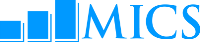 ПОКАЗАТЕЛЬ MICS [M]ПОКАЗАТЕЛЬ MICS [M]ПОКАЗАТЕЛЬ MICS [M]ПОКАЗАТЕЛЬ MICS [M]Модуль Модуль Числитель Числитель ЗнаменательЗнаменательНомер пока-зателя ЦУРСМЕРТНОСТЬСМЕРТНОСТЬСМЕРТНОСТЬСМЕРТНОСТЬСМЕРТНОСТЬСМЕРТНОСТЬСМЕРТНОСТЬ1.11.1Коэффициент неонатальной смертностиКоэффициент неонатальной смертностиBHBHВероятность смерти в первый месяц жизниВероятность смерти в первый месяц жизниВероятность смерти в первый месяц жизниВероятность смерти в первый месяц жизни ЦУР 3.2.21.21.2Коэффициент младенческой смертностиКоэффициент младенческой смертностиCM / BHCM / BHВероятность смерти между рождением и первым днем рожденияВероятность смерти между рождением и первым днем рожденияВероятность смерти между рождением и первым днем рожденияВероятность смерти между рождением и первым днем рождения1.31.3Коэффициент постнеонатальной смертностиКоэффициент постнеонатальной смертностиBHBHРазность между коэффициентом младенческой смертности и коэффициентом неонатальной смертностиРазность между коэффициентом младенческой смертности и коэффициентом неонатальной смертностиРазность между коэффициентом младенческой смертности и коэффициентом неонатальной смертностиРазность между коэффициентом младенческой смертности и коэффициентом неонатальной смертности1.41.4Коэффициент детской смертностиКоэффициент детской смертностиBHBHВероятность смерти между первым и пятым днями рожденияВероятность смерти между первым и пятым днями рожденияВероятность смерти между первым и пятым днями рожденияВероятность смерти между первым и пятым днями рождения1.51.5Коэффициент смертности детей в возрасте до пяти летКоэффициент смертности детей в возрасте до пяти летCM / BHCM / BHВероятность смерти между рождением и пятым днем рожденияВероятность смерти между рождением и пятым днем рожденияВероятность смерти между рождением и пятым днем рожденияВероятность смерти между рождением и пятым днем рожденияЦУР 3.2.1ПИТАНИЕПИТАНИЕПИТАНИЕПИТАНИЕПИТАНИЕПИТАНИЕПИТАНИЕ2.1a2.1b2.1a2.1bРаспространенность недостаточного весаРаспространенность недостаточного весаANANЧисло детей в возрасте до 5 лет, у которых показатель отношения веса к возрасту ниже медианного значения этого показателя для детей того же возраста, установленного ВОЗ:(а) на два стандартных отклонения (умеренная и сильная степень отклонения от нормы),(б) на три стандартных отклонения (сильная степень отклонения от нормы).Число детей в возрасте до 5 лет, у которых показатель отношения веса к возрасту ниже медианного значения этого показателя для детей того же возраста, установленного ВОЗ:(а) на два стандартных отклонения (умеренная и сильная степень отклонения от нормы),(б) на три стандартных отклонения (сильная степень отклонения от нормы).Общее число детей в возрасте до 5 летОбщее число детей в возрасте до 5 лет2.2a2.2b2.2a2.2bРаспространенность отставания в ростеРаспространенность отставания в ростеANANЧисло детей в возрасте до 5 лет, у которых показатель отношения роста к возрасту ниже медианного значения этого показателя для детей того же возраста, установленного ВОЗ:(а) на два стандартных отклонения (умеренная и сильная степень отклонения от нормы),(б) на три стандартных отклонения (сильная степень отклонения от нормы).Число детей в возрасте до 5 лет, у которых показатель отношения роста к возрасту ниже медианного значения этого показателя для детей того же возраста, установленного ВОЗ:(а) на два стандартных отклонения (умеренная и сильная степень отклонения от нормы),(б) на три стандартных отклонения (сильная степень отклонения от нормы).Общее число детей в возрасте до 5 летОбщее число детей в возрасте до 5 летЦУР 2.2.12.3a2.3b2.3a2.3bРаспространенность истощенияРаспространенность истощенияANANЧисло детей в возрасте до 5 лет, у которых отношение веса к росту ниже медианного значения этого показателя для детей того же возраста, установленного ВОЗ:(а) на два стандартных отклонения (умеренная и сильная степень отклонения от нормы),(б) на три стандартных отклонения (сильная степень отклонения от нормы).Число детей в возрасте до 5 лет, у которых отношение веса к росту ниже медианного значения этого показателя для детей того же возраста, установленного ВОЗ:(а) на два стандартных отклонения (умеренная и сильная степень отклонения от нормы),(б) на три стандартных отклонения (сильная степень отклонения от нормы).Общее число детей в возрасте до 5 летОбщее число детей в возрасте до 5 летЦУР 2.2.22.4a2.4b2.4a2.4bРаспространенность избыточного весаРаспространенность избыточного весаANANЧисло детей в возрасте до 5 лет, у которых показатель отношения веса к ростуна два стандартных отклонения (умеренный и тяжелый)на три стандартных отклонения (тяжелый)выше медианного значения этого показателя для детей того же возраста, установленного ВОЗЧисло детей в возрасте до 5 лет, у которых показатель отношения веса к ростуна два стандартных отклонения (умеренный и тяжелый)на три стандартных отклонения (тяжелый)выше медианного значения этого показателя для детей того же возраста, установленного ВОЗОбщее число детей в возрасте до 5 летОбщее число детей в возрасте до 5 летЦУР 2.2.22.52.5Дети, когда-либо находившиеся на грудном вскармливанииДети, когда-либо находившиеся на грудном вскармливанииMNMNЧисло женщин, родивших живого ребенка в последние 2 года, которые когда-либо кормили последнего рожденного живым ребенка грудьюЧисло женщин, родивших живого ребенка в последние 2 года, которые когда-либо кормили последнего рожденного живым ребенка грудьюОбщее число женщин, родивших живого ребенка в последние 2 годаОбщее число женщин, родивших живого ребенка в последние 2 года2.62.6Раннее начало грудного вскармливанияРаннее начало грудного вскармливанияMNMNЧисло женщин, родивших живого ребенка в последние 2 года, которые приложили последнего новорожденного к груди в первый час после родовЧисло женщин, родивших живого ребенка в последние 2 года, которые приложили последнего новорожденного к груди в первый час после родовОбщее число женщин, родивших живого ребенка в последние 2 годаОбщее число женщин, родивших живого ребенка в последние 2 года2.72.7Исключительно грудное вскармливание до 6 месяцевИсключительно грудное вскармливание до 6 месяцевBDBDЧисло младенцев в возрасте до 6 месяцев, находящихся на исключительно грудном вскармливанииЧисло младенцев в возрасте до 6 месяцев, находящихся на исключительно грудном вскармливанииОбщее число младенцев в возрасте до 6 месяцевОбщее число младенцев в возрасте до 6 месяцев2.82.8Преимущественно грудное вскармливание до 6 месяцевПреимущественно грудное вскармливание до 6 месяцевBDBDЧисло младенцев в возрасте до 6 месяцев, которые в течение предыдущего дня получали грудное молоко в качестве основного источника питанияЧисло младенцев в возрасте до 6 месяцев, которые в течение предыдущего дня получали грудное молоко в качестве основного источника питанияОбщее число младенцев в возрасте до 6 месяцевОбщее число младенцев в возрасте до 6 месяцев2.92.9Продолжение грудного вскармливания в возрасте 1 годаПродолжение грудного вскармливания в возрасте 1 годаBDBDЧисло детей в возрасте 12–15 месяцев, которые в течение предыдущего дня получали грудное молокоЧисло детей в возрасте 12–15 месяцев, которые в течение предыдущего дня получали грудное молокоОбщее число детей в возрасте 12–15 месяцевОбщее число детей в возрасте 12–15 месяцев2.102.10Продолжение грудного вскармливания в возрасте 2 летПродолжение грудного вскармливания в возрасте 2 летBDBDЧисло детей в возрасте 20–23 месяцев, которые в течение предыдущего дня получали грудное молокоЧисло детей в возрасте 20–23 месяцев, которые в течение предыдущего дня получали грудное молокоОбщее число детей в возрасте 20–23 месяцевОбщее число детей в возрасте 20–23 месяцев2.112.11Продолжительность грудного вскармливанияПродолжительность грудного вскармливанияBDBDВозраст в месяцах, в котором 50% детей в возрасте 0–35 месяцев не получали грудного молока в течение предыдущего дняВозраст в месяцах, в котором 50% детей в возрасте 0–35 месяцев не получали грудного молока в течение предыдущего дняВозраст в месяцах, в котором 50% детей в возрасте 0–35 месяцев не получали грудного молока в течение предыдущего дняВозраст в месяцах, в котором 50% детей в возрасте 0–35 месяцев не получали грудного молока в течение предыдущего дня2.122.12Грудное вскармливание в соответствии с возрастомГрудное вскармливание в соответствии с возрастомBDBDЧисло детей в возрасте 0–23 месяцев, которые в течение предыдущего дня вскармливались должным образомЧисло детей в возрасте 0–23 месяцев, которые в течение предыдущего дня вскармливались должным образомОбщее число детей в возрасте 0–23 месяцевОбщее число детей в возрасте 0–23 месяцев2.132.13Введение твердой, полутвердой или мягкой пищиВведение твердой, полутвердой или мягкой пищиBDBDЧисло младенцев в возрасте 6–8 месяцев, которые в течение предыдущего дня получали твердую, полутвердую или мягкую пищуЧисло младенцев в возрасте 6–8 месяцев, которые в течение предыдущего дня получали твердую, полутвердую или мягкую пищуОбщее число младенцев в возрасте 6–8 месяцевОбщее число младенцев в возрасте 6–8 месяцев2.142.14Частота вскармливания молоком детей, не вскармливаемых грудьюЧастота вскармливания молоком детей, не вскармливаемых грудьюBDBDЧисло не вскармливаемых грудью детей в возрасте 6–23 месяцев, которые в течение предыдущего дня получали молочную пищу как минимум 2 разаЧисло не вскармливаемых грудью детей в возрасте 6–23 месяцев, которые в течение предыдущего дня получали молочную пищу как минимум 2 разаОбщее число не вскармливаемых грудью детей в возрасте 6–23 месяцевОбщее число не вскармливаемых грудью детей в возрасте 6–23 месяцев2.152.15Минимальная частота кормленийМинимальная частота кормленийBDBDЧисло детей в возрасте 6–23 месяцев, которые в течение предыдущего дня получали твердую, полутвердую или мягкую пищу (плюс молочное питание в случае детей, не вскармливаемых грудным молоком) минимальное или большее число разЧисло детей в возрасте 6–23 месяцев, которые в течение предыдущего дня получали твердую, полутвердую или мягкую пищу (плюс молочное питание в случае детей, не вскармливаемых грудным молоком) минимальное или большее число разОбщее число детей в возрасте 6–23 месяцевОбщее число детей в возрасте 6–23 месяцев2.162.16Минимальное пищевое разнообразиеМинимальное пищевое разнообразиеBDBDЧисло детей в возрасте 6–23 месяцев, которые в течение предыдущего дня получали пищу из 4 или большего количества пищевых групп Число детей в возрасте 6–23 месяцев, которые в течение предыдущего дня получали пищу из 4 или большего количества пищевых групп Общее число детей в возрасте 6–23 месяцевОбщее число детей в возрасте 6–23 месяцев2.172.17Минимально приемлемое питаниеМинимально приемлемое питаниеBDBDЧисло детей в возрасте 6–23 месяцев, пища которых в течение предыдущего дня была по меньшей мере минимально разнообразной и принималась по меньшей мере с минимальной частотой.Число детей в возрасте 6–23 месяцев, пища которых в течение предыдущего дня была по меньшей мере минимально разнообразной и принималась по меньшей мере с минимальной частотой.Общее число детей в возрасте 6–23 месяцев.Общее число детей в возрасте 6–23 месяцев.2.182.18Вскармливание из бутылочкиВскармливание из бутылочкиBDBDЧисло детей в возрасте 0–23 месяцев, которые в течение предыдущего дня вскармливались из бутылочкиЧисло детей в возрасте 0–23 месяцев, которые в течение предыдущего дня вскармливались из бутылочкиОбщее число детей в возрасте 0–23 месяцевОбщее число детей в возрасте 0–23 месяцев2.192.19Потребление йодированной солиПотребление йодированной солиSASAЧисло домохозяйств с положительным результатом анализа соли на содержание йодида/йодатаЧисло домохозяйств с положительным результатом анализа соли на содержание йодида/йодатаОбщее число домохозяйств, в которых соль была проанализирована или отсутствовалаОбщее число домохозяйств, в которых соль была проанализирована или отсутствовала2.202.20Дети, имевшие при рождении низкий весДети, имевшие при рождении низкий весMNMNЧисло детей, родившихся последними и живыми в последние 2 года с весом при рождении менее Число детей, родившихся последними и живыми в последние 2 года с весом при рождении менее Общее число живых детей, родившихся последними и живыми в последние 2 годаОбщее число живых детей, родившихся последними и живыми в последние 2 года2.212.21Дети, которые были взвешены при рожденииДети, которые были взвешены при рожденииMNMNЧисло детей, родившихся последними и живыми в последние 2 года, которые были взвешены при рожденииЧисло детей, родившихся последними и живыми в последние 2 года, которые были взвешены при рожденииОбщее число детей, родившихся последними и живыми в последние 2 годаОбщее число детей, родившихся последними и живыми в последние 2 годаЗДОРОВЬЕ ДЕТЕЙЗДОРОВЬЕ ДЕТЕЙЗДОРОВЬЕ ДЕТЕЙЗДОРОВЬЕ ДЕТЕЙЗДОРОВЬЕ ДЕТЕЙЗДОРОВЬЕ ДЕТЕЙЗДОРОВЬЕ ДЕТЕЙ3.13.1Охват прививками от туберкулезаОхват прививками от туберкулезаIMIMЧисло детей в возрасте 12–23 месяцев, которым к первому дню рождения сделана прививка БЦЖЧисло детей в возрасте 12–23 месяцев, которым к первому дню рождения сделана прививка БЦЖОбщее число детей в возрасте 12–23 месяцевОбщее число детей в возрасте 12–23 месяцев3.23.2Охват прививками от гепатита BОхват прививками от гепатита BIMIMЧисло детей в возрасте 12–23 месяцев, которым к первому дню рождения введена третья/четвертая доза вакцины от гепатита B (ГепB-3)Число детей в возрасте 12–23 месяцев, которым к первому дню рождения введена третья/четвертая доза вакцины от гепатита B (ГепB-3)Общее число детей в возрасте 12–23 месяцевОбщее число детей в возрасте 12–23 месяцев3.33.3Охват прививками от полиомиелитаОхват прививками от полиомиелитаIMIMЧисло детей в возрасте 12–23 месяцев, которым к первому дню рождения введены как минимум одна доза инактивированной полиомиелитной вакцины (ИПВ) и третья/четвертая доза либо ИПВ, либо оральной полиомиелитной вакцины (ОПВ)Число детей в возрасте 12–23 месяцев, которым к первому дню рождения введены как минимум одна доза инактивированной полиомиелитной вакцины (ИПВ) и третья/четвертая доза либо ИПВ, либо оральной полиомиелитной вакцины (ОПВ)Общее число детей в возрасте 12–23 месяцевОбщее число детей в возрасте 12–23 месяцев3.43.4Охват прививками от коклюша, дифтерии, столбняка ((А)КДС)Охват прививками от коклюша, дифтерии, столбняка ((А)КДС)IMIMЧисло детей в возрасте 12–23 месяцев, которым к первому дню рождения жизни введена третья доза вакцины (А)КДС ((А)КДС-3)Число детей в возрасте 12–23 месяцев, которым к первому дню рождения жизни введена третья доза вакцины (А)КДС ((А)КДС-3)Общее число детей в возрасте 12–23 месяцевОбщее число детей в возрасте 12–23 месяцев3.53.5Охват прививками от гемофильной инфекции типа b (ХИБ)Охват прививками от гемофильной инфекции типа b (ХИБ)IMIMЧисло детей в возрасте 12–23 месяцев, которым к первому дню рождения введена третья доза вакцины от гемофильной инфекции типа b (ХИБ-3)Число детей в возрасте 12–23 месяцев, которым к первому дню рождения введена третья доза вакцины от гемофильной инфекции типа b (ХИБ-3)Общее число детей в возрасте 12–23 месяцевОбщее число детей в возрасте 12–23 месяцев3.63.6Охват прививками от пневмококковой инфекции (введение пневмококковой конъюгированной вакцины)Охват прививками от пневмококковой инфекции (введение пневмококковой конъюгированной вакцины)IMIMЧисло детей в возрасте 12–23/24–35 месяцев, которым к первому/второму дню рождения введена третья доза пневмококковой конъюгированной вакцины (ПКВ-3)Число детей в возрасте 12–23/24–35 месяцев, которым к первому/второму дню рождения введена третья доза пневмококковой конъюгированной вакцины (ПКВ-3)Общее число детей в возрасте 12–23/24–35 месяцевОбщее число детей в возрасте 12–23/24–35 месяцев3.73.7Охват прививками от ротавирусаОхват прививками от ротавирусаIMIMЧисло детей в возрасте 12–23 месяцев, которым к первому дню рождения введена вторая/третья доза вакцины от ротавирусной инфекции (Рота-2/3)Число детей в возрасте 12–23 месяцев, которым к первому дню рождения введена вторая/третья доза вакцины от ротавирусной инфекции (Рота-2/3)Общее число детей в возрасте 12–23 месяцевОбщее число детей в возрасте 12–23 месяцев3.83.8Охват прививками от кори11Охват прививками от кори11IMIMЧисло детей в возрасте 12–23/24-35 месяцев, которым к первому/второму дню рождения сделана первая/вторая прививка от кориЧисло детей в возрасте 12–23/24-35 месяцев, которым к первому/второму дню рождения сделана первая/вторая прививка от кориОбщее число детей в возрасте 12–23/24–35 месяцевОбщее число детей в возрасте 12–23/24–35 месяцев3.93.9Охват прививками от краснухи11Охват прививками от краснухи11IMIMЧисло детей в возрасте 12–23/24-35 месяцев, которым к первому/второму дню рождения сделана прививка от краснухиЧисло детей в возрасте 12–23/24-35 месяцев, которым к первому/второму дню рождения сделана прививка от краснухиОбщее число детей в возрасте 12–23/24–35 месяцевОбщее число детей в возрасте 12–23/24–35 месяцев3.103.10Охват прививками от желтой лихорадкиОхват прививками от желтой лихорадкиIMIMЧисло детей в возрасте 12–23 месяцев, которым к первому дню рождения сделана прививка от желтой лихорадкиЧисло детей в возрасте 12–23 месяцев, которым к первому дню рождения сделана прививка от желтой лихорадкиОбщее число детей в возрасте 12–23 месяцевОбщее число детей в возрасте 12–23 месяцев3.113.11Полный охват прививками11Полный охват прививками11IMIMЧисло детей в возрасте 12–23/24–35 месяцев, которым к первому/второму дню рождения сделаны все прививки, рекомендованные согласно национальному прививочному календарюЧисло детей в возрасте 12–23/24–35 месяцев, которым к первому/второму дню рождения сделаны все прививки, рекомендованные согласно национальному прививочному календарюОбщее число детей в возрасте 12–23/24–35 месяцевОбщее число детей в возрасте 12–23/24–35 месяцевЦУР 3.b.13.123.12Защита от столбняка новорожденныхЗащита от столбняка новорожденныхMNMNЧисло женщин в возрасте 15–49 лет, родивших живого ребенка в последние 2 года, которые получили по меньшей мере две прививки столбнячного анатоксина в течение надлежащего периода до последних родовЧисло женщин в возрасте 15–49 лет, родивших живого ребенка в последние 2 года, которые получили по меньшей мере две прививки столбнячного анатоксина в течение надлежащего периода до последних родовОбщее число женщин в возрасте 15–49 лет, родивших живого ребенка в последние 2 годаОбщее число женщин в возрасте 15–49 лет, родивших живого ребенка в последние 2 года3.133.13Обращение за медицинской помощью в связи с диареейОбращение за медицинской помощью в связи с диареейCACAЧисло детей в возрасте до 5 лет, которые в последние 2 недели болели диареей, в связи с чем имело место обращение в медицинское учреждение или к поставщику медицинских услуг за консультацией или лечениемЧисло детей в возрасте до 5 лет, которые в последние 2 недели болели диареей, в связи с чем имело место обращение в медицинское учреждение или к поставщику медицинских услуг за консультацией или лечениемОбщее число детей в возрасте до 5 лет, которые в последние 2 недели болели диареейОбщее число детей в возрасте до 5 лет, которые в последние 2 недели болели диареей3.14a3.14b3.14a3.14bЛечение диареи солями для пероральной регидратации (СПР) и цинкомЛечение диареи солями для пероральной регидратации (СПР) и цинкомCACAЧисло детей в возрасте до 5 лет, которые в последние 2 недели болели диареей и получали: (а) СПР и цинк,(б) цинк.Число детей в возрасте до 5 лет, которые в последние 2 недели болели диареей и получали: (а) СПР и цинк,(б) цинк.Общее число детей в возрасте до 5 лет, которые в последние 2 недели болели диареейОбщее число детей в возрасте до 5 лет, которые в последние 2 недели болели диареей3.153.15Пероральная регидратационная терапия (ПРТ) с продолжением питания при диарееПероральная регидратационная терапия (ПРТ) с продолжением питания при диарееCACAЧисло детей в возрасте до 5 лет, которые в последние 2 недели болели диареей и получали ПРТ (пакет СПР, предварительно расфасованный раствор СПР, рекомендованную жидкость домашнего приготовления либо увеличенный объем жидкостей) и продолжали принимать пищу во время данного эпизода диареиЧисло детей в возрасте до 5 лет, которые в последние 2 недели болели диареей и получали ПРТ (пакет СПР, предварительно расфасованный раствор СПР, рекомендованную жидкость домашнего приготовления либо увеличенный объем жидкостей) и продолжали принимать пищу во время данного эпизода диареиОбщее число детей в возрасте до 5 лет, которые в последние 2 недели болели диареейОбщее число детей в возрасте до 5 лет, которые в последние 2 недели болели диареей3.163.16Обращение за медицинской помощью в связи с симптомами острой респираторной инфекции (ОРИ) у детейОбращение за медицинской помощью в связи с симптомами острой респираторной инфекции (ОРИ) у детейCACAЧисло детей в возрасте до 5 лет, у которых в последние 2 недели были симптомы ОРИ, в связи с чем имело место обращение в медицинское учреждение или к поставщику медицинских услуг за консультацией или лечениемЧисло детей в возрасте до 5 лет, у которых в последние 2 недели были симптомы ОРИ, в связи с чем имело место обращение в медицинское учреждение или к поставщику медицинских услуг за консультацией или лечениемОбщее число детей в возрасте до 5 лет, у которых в последние 2 недели были симптомы ОРИОбщее число детей в возрасте до 5 лет, у которых в последние 2 недели были симптомы ОРИ3.173.17Лечение детей с симптомами ОРИ антибиотикамиЛечение детей с симптомами ОРИ антибиотикамиCACAЧисло детей в возрасте до 5 лет, у которых в последние 2 недели были симптомы ОРИ и которые получали антибиотикиЧисло детей в возрасте до 5 лет, у которых в последние 2 недели были симптомы ОРИ и которые получали антибиотикиОбщее число детей в возрасте до 5 лет, у которых в последние 2 недели были симптомы ОРИОбщее число детей в возрасте до 5 лет, у которых в последние 2 недели были симптомы ОРИ3.18a3.18b3.18a3.18bНаличие в домохозяйстве противомоскитных сеток, обработанных инсектицидом (СОИ)Наличие в домохозяйстве противомоскитных сеток, обработанных инсектицидом (СОИ)TNTNЧисло домохозяйств, где имеется:(а) хотя бы одна СОИ;(б) хотя бы одна СОИ на каждых двух человек.Число домохозяйств, где имеется:(а) хотя бы одна СОИ;(б) хотя бы одна СОИ на каждых двух человек.Общее число домохозяйствОбщее число домохозяйств3.19a3.19b3.19a3.19bЗащита домохозяйств от переносчиков малярииЗащита домохозяйств от переносчиков малярииTN – IRTN – IRЧисло домохозяйств:(а) где имеется как минимум одна СОИ или где в последние 12 месяцев проводились мероприятия по ОПИОД;(б) где имеется как минимум одна СОИ на каждых двух человек или где в последние 12 месяцев проводились мероприятия по ОПИОД.Число домохозяйств:(а) где имеется как минимум одна СОИ или где в последние 12 месяцев проводились мероприятия по ОПИОД;(б) где имеется как минимум одна СОИ на каждых двух человек или где в последние 12 месяцев проводились мероприятия по ОПИОД.Общее число домохозяйствОбщее число домохозяйств3.203.20Дети в возрасте до 5 лет, которые спят под сеткой, обработанной инсектицидом (СОИ)Дети в возрасте до 5 лет, которые спят под сеткой, обработанной инсектицидом (СОИ)TNTNЧисло детей в возрасте до 5 лет, которые предыдущей ночью спали под СОИЧисло детей в возрасте до 5 лет, которые предыдущей ночью спали под СОИОбщее число детей в возрасте до 5 лет, которые провели прошлую ночь в опрашиваемых домохозяйствахОбщее число детей в возрасте до 5 лет, которые провели прошлую ночь в опрашиваемых домохозяйствах3.213.21Население, которое спит под сеткой, обработанной инсектицидом (СОИ)Население, которое спит под сеткой, обработанной инсектицидом (СОИ)TNTNЧисло членов домохозяйств, которые предыдущей ночью спали под СОИЧисло членов домохозяйств, которые предыдущей ночью спали под СОИОбщее число членов домохозяйств, которые провели прошлую ночь в домохозяйствах, в которых проводился опросОбщее число членов домохозяйств, которые провели прошлую ночь в домохозяйствах, в которых проводился опрос3.223.22Обращение за помощью в связи с повышением температурыОбращение за помощью в связи с повышением температурыCACAЧисло детей в возрасте до 5 лет, у которых в последние 2 недели повышалась температура, в связи с чем имело место обращение в медицинское учреждение или к поставщику медицинских услуг за консультацией или лечениемЧисло детей в возрасте до 5 лет, у которых в последние 2 недели повышалась температура, в связи с чем имело место обращение в медицинское учреждение или к поставщику медицинских услуг за консультацией или лечениемОбщее число детей в возрасте до 5 лет, у которых в последние 2 недели повышалась температураОбщее число детей в возрасте до 5 лет, у которых в последние 2 недели повышалась температура3.233.23Использование средств диагностики малярииИспользование средств диагностики малярииCACAЧисло детей в возрасте до 5 лет, у которых в последние 2 недели повышалась температура и у которых во время болезни брали кровь на анализ из пальца или пятки для диагностики малярииЧисло детей в возрасте до 5 лет, у которых в последние 2 недели повышалась температура и у которых во время болезни брали кровь на анализ из пальца или пятки для диагностики малярииОбщее число детей в возрасте до 5 лет, у которых в последние 2 недели повышалась температураОбщее число детей в возрасте до 5 лет, у которых в последние 2 недели повышалась температура3.243.24Лечение детей в возрасте до 5 лет от малярииЛечение детей в возрасте до 5 лет от малярииCACAЧисло детей в возрасте до 5 лет, у которых в последние 2 недели повышалась температура и которые получали какое-либо лечение от малярииЧисло детей в возрасте до 5 лет, у которых в последние 2 недели повышалась температура и которые получали какое-либо лечение от малярииОбщее число детей в возрасте до 5 лет, у которых в последние 2 недели повышалась температураОбщее число детей в возрасте до 5 лет, у которых в последние 2 недели повышалась температура3.253.25Артемизинин-комбинированная терапия (АКТ) детей, получавших лечение от малярииАртемизинин-комбинированная терапия (АКТ) детей, получавших лечение от малярииCACAЧисло детей в возрасте до 5 лет, у которых в последние 2 недели повышалась температура и которые получали АКТ (или другую терапию первой линии в соответствии с национальной политикой)Число детей в возрасте до 5 лет, у которых в последние 2 недели повышалась температура и которые получали АКТ (или другую терапию первой линии в соответствии с национальной политикой)Общее число детей в возрасте до 5 лет, у которых в последние 2 недели повышалась температура и которые получали какие-либо противомалярийные препаратыОбщее число детей в возрасте до 5 лет, у которых в последние 2 недели повышалась температура и которые получали какие-либо противомалярийные препараты3.263.26Беременные, которые спят под сеткой, обработанной инсектицидом (СОИ)Беременные, которые спят под сеткой, обработанной инсектицидом (СОИ)TN – CPTN – CPЧисло беременных, которые предыдущей ночью спали под СОИЧисло беременных, которые предыдущей ночью спали под СОИОбщее число беременныхОбщее число беременных3.273.27Периодическое профилактическое лечение малярии во время беременностиПериодическое профилактическое лечение малярии во время беременностиMNMNЧисло женщин в возрасте 15–49 лет, которые с целью профилактики малярии получили три или большее число доз СП/Фансидара, как минимум одна из которых получена во время посещения для дородового наблюдения в связи с последней беременностью, приведшей к рождению живого ребенка в последние 2 годаЧисло женщин в возрасте 15–49 лет, которые с целью профилактики малярии получили три или большее число доз СП/Фансидара, как минимум одна из которых получена во время посещения для дородового наблюдения в связи с последней беременностью, приведшей к рождению живого ребенка в последние 2 годаОбщее число женщин в возрасте 15–49 лет, родивших живого ребенка в последние 2 годаОбщее число женщин в возрасте 15–49 лет, родивших живого ребенка в последние 2 годаВОДОСНАБЖЕНИЕ, САНИТАРИЯ И ГИГИЕНАВОДОСНАБЖЕНИЕ, САНИТАРИЯ И ГИГИЕНАВОДОСНАБЖЕНИЕ, САНИТАРИЯ И ГИГИЕНАВОДОСНАБЖЕНИЕ, САНИТАРИЯ И ГИГИЕНАВОДОСНАБЖЕНИЕ, САНИТАРИЯ И ГИГИЕНАВОДОСНАБЖЕНИЕ, САНИТАРИЯ И ГИГИЕНАВОДОСНАБЖЕНИЕ, САНИТАРИЯ И ГИГИЕНАВОДОСНАБЖЕНИЕ, САНИТАРИЯ И ГИГИЕНАВОДОСНАБЖЕНИЕ, САНИТАРИЯ И ГИГИЕНАВОДОСНАБЖЕНИЕ, САНИТАРИЯ И ГИГИЕНАВОДОСНАБЖЕНИЕ, САНИТАРИЯ И ГИГИЕНАВОДОСНАБЖЕНИЕ, САНИТАРИЯ И ГИГИЕНАВОДОСНАБЖЕНИЕ, САНИТАРИЯ И ГИГИЕНА4.14.1Пользование улучшенными источниками питьевой водыПользование улучшенными источниками питьевой водыWSWSЧисло членов домохозяйств, которые пользуются улучшенными источниками питьевой водыЧисло членов домохозяйств, которые пользуются улучшенными источниками питьевой водыОбщее число членов домохозяйствОбщее число членов домохозяйств4.24.2Наличие базовых условий для обеспечения питьевой водойНаличие базовых условий для обеспечения питьевой водойWSWSЧисло членов домохозяйств, которые пользуются улучшенными источниками питьевой воды, находящимися либо в их собственном жилище/дворе/на их собственном участке, либо не более чем в 30 минутах пути туда и обратноЧисло членов домохозяйств, которые пользуются улучшенными источниками питьевой воды, находящимися либо в их собственном жилище/дворе/на их собственном участке, либо не более чем в 30 минутах пути туда и обратноОбщее число членов домохозяйствОбщее число членов домохозяйствЦУР 1.4.14.34.3Загрязнение воды в источнике фекалиямиЗагрязнение воды в источнике фекалиямиWQWQЧисло членов домохозяйств, употребляющих воду из источника, загрязненную кишечной палочкой (E. coli)Число членов домохозяйств, употребляющих воду из источника, загрязненную кишечной палочкой (E. coli)Общее число членов домохозяйств, вода из источника которых проанализирована на содержание кишечной палочкиОбщее число членов домохозяйств, вода из источника которых проанализирована на содержание кишечной палочки4.44.4Загрязнение питьевой воды домохозяйств фекалиямиЗагрязнение питьевой воды домохозяйств фекалиямиWQWQЧисло членов домохозяйств, употребляющих питьевую воду, загрязненную кишечной палочкойЧисло членов домохозяйств, употребляющих питьевую воду, загрязненную кишечной палочкойОбщее число членов домохозяйств, питьевая вода которых, имеющаяся в домохозяйстве, проанализирована на содержание кишечной палочкиОбщее число членов домохозяйств, питьевая вода которых, имеющаяся в домохозяйстве, проанализирована на содержание кишечной палочки4.54.5Доступность питьевой водыДоступность питьевой водыWSWSЧисло членов домохозяйств, источник воды которых доступен всегда, когда необходимЧисло членов домохозяйств, источник воды которых доступен всегда, когда необходимОбщее число членов домохозяйствОбщее число членов домохозяйств4.64.6Употребление безопасной питьевой водыУпотребление безопасной питьевой водыWS – WQWS – WQЧисло членов домохозяйств с улучшенным источником питьевой воды на территории домохозяйства, в котором нет кишечной палочки и который доступен всегда, когда необходимЧисло членов домохозяйств с улучшенным источником питьевой воды на территории домохозяйства, в котором нет кишечной палочки и который доступен всегда, когда необходимОбщее число членов домохозяйств, вода из источника которых проанализирована на содержание кишечной палочкиОбщее число членов домохозяйств, вода из источника которых проанализирована на содержание кишечной палочкиЦУР 6.1.14.74.7Доступ к улучшенной санитарииДоступ к улучшенной санитарииWSWSЧисло членов домохозяйств, которые пользуются улучшенными санитарно-гигиеническими устройствамиЧисло членов домохозяйств, которые пользуются улучшенными санитарно-гигиеническими устройствамиОбщее число членов домохозяйствОбщее число членов домохозяйств4.84.8Наличие базовых санитарно-гигиенических условийНаличие базовых санитарно-гигиенических условийWSWSЧисло членов домохозяйств, которые пользуются улучшенными санитарно-гигиеническими устройствами не совместно с другими лицамиЧисло членов домохозяйств, которые пользуются улучшенными санитарно-гигиеническими устройствами не совместно с другими лицамиОбщее число членов домохозяйствОбщее число членов домохозяйств ЦУР 1.4.1 и ЦУР 6.2.14.94.9Опорожнение санитарно-гигиенических устройств, находящихся на территории домохозяйствОпорожнение санитарно-гигиенических устройств, находящихся на территории домохозяйствWSWSЧисло членов домохозяйств, которые пользуются улучшенными санитарно-гигиеническими устройствами, не имеющими слива/смыва в канализацию, опорожнявшимися в последние 5 летЧисло членов домохозяйств, которые пользуются улучшенными санитарно-гигиеническими устройствами, не имеющими слива/смыва в канализацию, опорожнявшимися в последние 5 летОбщее число членов домохозяйств с улучшенными санитарно-гигиеническими устройствами, не имеющими слива/смыва в канализациюОбщее число членов домохозяйств с улучшенными санитарно-гигиеническими устройствами, не имеющими слива/смыва в канализацию4.104.10Безопасное удаление отходов из санитарно-гигиенических устройств, находящихся на территории домохозяйствБезопасное удаление отходов из санитарно-гигиенических устройств, находящихся на территории домохозяйствWSWSЧисло членов домохозяйств, которые пользуются улучшенными санитарно-гигиеническими устройствами, не имеющими слива/смыва в канализацию, отходы из которых удалялись самим домохозяйством или поставщиком специализированных услуг в последние 5 летЧисло членов домохозяйств, которые пользуются улучшенными санитарно-гигиеническими устройствами, не имеющими слива/смыва в канализацию, отходы из которых удалялись самим домохозяйством или поставщиком специализированных услуг в последние 5 летОбщее число членов домохозяйств с улучшенными санитарно-гигиеническими устройствами, не имеющими слива/смыва в канализациюОбщее число членов домохозяйств с улучшенными санитарно-гигиеническими устройствами, не имеющими слива/смыва в канализацию ЦУР 6.2.14.114.11Наличие места для мытья рук, в котором есть вода и мыло Наличие места для мытья рук, в котором есть вода и мыло HWHWЧисло домохозяйств, в которых есть приспособление для мытья рук, где имеются вода и мыло или другое моющее средствоЧисло домохозяйств, в которых есть приспособление для мытья рук, где имеются вода и мыло или другое моющее средствоОбщее число домохозяйствОбщее число домохозяйствЦУР 6.2.14.124.12Возможности для соблюдения гигиены во время менструацийВозможности для соблюдения гигиены во время менструацийUNUNЧисло женщин, которые пользуются гигиеническими средствами во время менструаций и имеют возможность мыться и переодеваться в уединении, когда находятся дома Число женщин, которые пользуются гигиеническими средствами во время менструаций и имеют возможность мыться и переодеваться в уединении, когда находятся дома Общее число женщин в возрасте 15–49 лет, которые сообщили, что в последние 12 месяцев у них была менструацияОбщее число женщин в возрасте 15–49 лет, которые сообщили, что в последние 12 месяцев у них была менструация4.134.13Изоляция на время менструацийИзоляция на время менструацийUNUNЧисло женщин, которые не посещали общественные мероприятия, учебное заведение или работу во время последней менструации, имевшей место в последние 12 месяцевЧисло женщин, которые не посещали общественные мероприятия, учебное заведение или работу во время последней менструации, имевшей место в последние 12 месяцевОбщее число женщин в возрасте 15–49 лет, которые сообщили, что в последние 12 месяцев у них была менструацияОбщее число женщин в возрасте 15–49 лет, которые сообщили, что в последние 12 месяцев у них была менструацияРЕПРОДУКТИВНОЕ ЗДОРОВЬЕРЕПРОДУКТИВНОЕ ЗДОРОВЬЕРЕПРОДУКТИВНОЕ ЗДОРОВЬЕРЕПРОДУКТИВНОЕ ЗДОРОВЬЕРЕПРОДУКТИВНОЕ ЗДОРОВЬЕРЕПРОДУКТИВНОЕ ЗДОРОВЬЕРЕПРОДУКТИВНОЕ ЗДОРОВЬЕ5.1 5.1 Коэффициент рождаемости среди подростковКоэффициент рождаемости среди подростковCM / BHCM / BHПовозрастной коэффициент рождаемости среди женщин в возрасте 15–19 летПовозрастной коэффициент рождаемости среди женщин в возрасте 15–19 летПовозрастной коэффициент рождаемости среди женщин в возрасте 15–19 летПовозрастной коэффициент рождаемости среди женщин в возрасте 15–19 летЦУР 3.7.25.25.2Раннее деторождениеРаннее деторождениеCM / BHCM / BHЧисло женщин в возрасте 20–24 лет, которые родили как минимум одного живого ребенка до достижения ими возраста 18 летЧисло женщин в возрасте 20–24 лет, которые родили как минимум одного живого ребенка до достижения ими возраста 18 летОбщее число женщин в возрасте 20–24 летОбщее число женщин в возрасте 20–24 лет5.35.3Уровень распространения контрацепцииУровень распространения контрацепцииCPCPЧисло женщин в возрасте 15–49 лет, которые в настоящее время состоят в (не)официальном браке и которые пользуются (или партнер которых пользуется) тем или иным (современным или традиционным) методом контрацепцииЧисло женщин в возрасте 15–49 лет, которые в настоящее время состоят в (не)официальном браке и которые пользуются (или партнер которых пользуется) тем или иным (современным или традиционным) методом контрацепцииОбщее число женщин в возрасте 15–49 лет, которые в настоящее время состоят в (не)официальном бракеОбщее число женщин в возрасте 15–49 лет, которые в настоящее время состоят в (не)официальном браке5.45.4Удовлетворенная потребность в контрацепцииУдовлетворенная потребность в контрацепцииUNUNЧисло женщин репродуктивного возраста (15–49 лет), потребность которых в планировании семьи удовлетворяется современными методамиЧисло женщин репродуктивного возраста (15–49 лет), потребность которых в планировании семьи удовлетворяется современными методамиОбщее число женщин в возрасте 15–49 лет, которые в настоящее время состоят в (не)официальном бракеОбщее число женщин в возрасте 15–49 лет, которые в настоящее время состоят в (не)официальном бракеЦУР 3.7.15.5a5.5b5.5a5.5bОхват дородовым наблюдениемОхват дородовым наблюдениемMNMNЧисло женщин в возрасте 15–49 лет, которые родили живого ребенка в последние 2 года и которые в течение последней беременности, приведшей к рождению живого ребенка, наблюдались:(а) как минимум один раз у квалифицированного медицинского персонала,(б) как минимум четыре раза у какого-либо поставщика медицинских услуг.Число женщин в возрасте 15–49 лет, которые родили живого ребенка в последние 2 года и которые в течение последней беременности, приведшей к рождению живого ребенка, наблюдались:(а) как минимум один раз у квалифицированного медицинского персонала,(б) как минимум четыре раза у какого-либо поставщика медицинских услуг.Общее число женщин в возрасте 15–49 лет, родивших живого ребенка в последние 2 годаОбщее число женщин в возрасте 15–49 лет, родивших живого ребенка в последние 2 года5.65.6Содержание дородового наблюденияСодержание дородового наблюденияMNMNЧисло женщин в возрасте 15–49 лет, которые родили живого ребенка в последние 2 года и у которых во время последней беременности, приведшей к рождению живого ребенка, измерено кровяное давление и взяты на анализ пробы мочи и кровиЧисло женщин в возрасте 15–49 лет, которые родили живого ребенка в последние 2 года и у которых во время последней беременности, приведшей к рождению живого ребенка, измерено кровяное давление и взяты на анализ пробы мочи и кровиОбщее число женщин в возрасте 15–49 лет, родивших живого ребенка в последние 2 годаОбщее число женщин в возрасте 15–49 лет, родивших живого ребенка в последние 2 года5.75.7Присутствие квалифицированного лица в родахПрисутствие квалифицированного лица в родахMNMNЧисло женщин в возрасте 15–49 лет, которые родили живого ребенка в последние 2 года и у которых последние роды, закончившиеся рождением живого ребенка, проходили в присутствии квалифицированного медицинского персоналаЧисло женщин в возрасте 15–49 лет, которые родили живого ребенка в последние 2 года и у которых последние роды, закончившиеся рождением живого ребенка, проходили в присутствии квалифицированного медицинского персоналаОбщее число женщин в возрасте 15–49 лет, родивших живого ребенка в последние 2 годаОбщее число женщин в возрасте 15–49 лет, родивших живого ребенка в последние 2 годаЦУР 3.1.25.85.8Роды, принятые в медицинском учрежденииРоды, принятые в медицинском учрежденииMNMNЧисло женщин в возрасте 15–49 лет, последние роды которых живым ребенком, имевшие место в последние 2 года, проходили в медицинском учрежденииЧисло женщин в возрасте 15–49 лет, последние роды которых живым ребенком, имевшие место в последние 2 года, проходили в медицинском учрежденииОбщее число женщин в возрасте 15–49 лет, родивших живого ребенка в последние 2 годаОбщее число женщин в возрасте 15–49 лет, родивших живого ребенка в последние 2 года5.95.9Кесарево сечениеКесарево сечениеMNMNЧисло женщин в возрасте 15–49 лет, последние роды которых в последние 2 года проведены путем кесарева сеченияЧисло женщин в возрасте 15–49 лет, последние роды которых в последние 2 года проведены путем кесарева сеченияОбщее число женщин в возрасте 15–49 лет, родивших живого ребенка в последние 2 годаОбщее число женщин в возрасте 15–49 лет, родивших живого ребенка в последние 2 года5.105.10Послеродовое пребывание в медицинском учрежденииПослеродовое пребывание в медицинском учрежденииPNPNЧисло женщин в возрасте 15–49 лет, у которых период пребывания в медицинском учреждении после рождения у них последнего живого ребенка, родившегося в последние 2 года, составил 12 часов или болееЧисло женщин в возрасте 15–49 лет, у которых период пребывания в медицинском учреждении после рождения у них последнего живого ребенка, родившегося в последние 2 года, составил 12 часов или болееОбщее число женщин в возрасте 15–49 лет, родивших живого ребенка в последние 2 годаОбщее число женщин в возрасте 15–49 лет, родивших живого ребенка в последние 2 года5.115.11Послеродовое наблюдение за новорожденнымПослеродовое наблюдение за новорожденнымPNPNЧисло детей, родившихся последними и живыми в последние 2 года, получавших наблюдение за их состоянием во время пребывания в медицинском учреждении или на дому вскоре после рождения или посещение для послеродового наблюдения в первые 2 дня после рожденияЧисло детей, родившихся последними и живыми в последние 2 года, получавших наблюдение за их состоянием во время пребывания в медицинском учреждении или на дому вскоре после рождения или посещение для послеродового наблюдения в первые 2 дня после рожденияОбщее число детей, родившихся последними и живыми в последние 2 годаОбщее число детей, родившихся последними и живыми в последние 2 года5.125.12Послеродовое наблюдение за матерьюПослеродовое наблюдение за матерьюPNPNЧисло женщин в возрасте 15–49 лет, получавших наблюдение за их состоянием во время пребывания в медицинском учреждении или на дому вскоре после родов или посещение для послеродового наблюдения в первые 2 дня после последних родов живым ребенком, имевших место в последние 2 годаЧисло женщин в возрасте 15–49 лет, получавших наблюдение за их состоянием во время пребывания в медицинском учреждении или на дому вскоре после родов или посещение для послеродового наблюдения в первые 2 дня после последних родов живым ребенком, имевших место в последние 2 годаОбщее число женщин в возрасте 15–49 лет, родивших живого ребенка в последние 2 годаОбщее число женщин в возрасте 15–49 лет, родивших живого ребенка в последние 2 года5.135.13Обсушивание новорожденных Обсушивание новорожденных MNMNЧисло детей, родившихся последними и живыми в последние 2 года, которых обсушили вскоре после рожденияЧисло детей, родившихся последними и живыми в последние 2 года, которых обсушили вскоре после рожденияОбщее число детей, родившихся последними и живыми в последние 2 годаОбщее число детей, родившихся последними и живыми в последние 2 года5.145.14Выкладывание «кожа к коже»Выкладывание «кожа к коже»MNMNЧисло детей, родившихся последними и живыми в последние 2 года, выложенных на открытую материнскую грудь вскоре после рожденияЧисло детей, родившихся последними и живыми в последние 2 года, выложенных на открытую материнскую грудь вскоре после рожденияОбщее число детей, родившихся последними и живыми в последние 2 годаОбщее число детей, родившихся последними и живыми в последние 2 года5.155.15Дети, которых не купали сразу после рожденияДети, которых не купали сразу после рожденияMNMNЧисло детей, родившихся последними и живыми в последние 2 года, которых купали не ранее чем спустя шесть часов после рожденияЧисло детей, родившихся последними и живыми в последние 2 года, которых купали не ранее чем спустя шесть часов после рожденияОбщее число детей, родившихся последними и живыми в последние 2 годаОбщее число детей, родившихся последними и живыми в последние 2 года5.165.16Дети, пуповина которых перерезана чистым инструментомДети, пуповина которых перерезана чистым инструментомMNMNЧисло детей, родившихся последними и живыми в последние 2 года, пуповину которых (после родов вне медицинского учреждения) перерезали новым лезвием или прокипяченным инструментомЧисло детей, родившихся последними и живыми в последние 2 года, пуповину которых (после родов вне медицинского учреждения) перерезали новым лезвием или прокипяченным инструментомОбщее число детей, родившихся последними и живыми вне медицинского учреждения в последние 2 годаОбщее число детей, родившихся последними и живыми вне медицинского учреждения в последние 2 года5.175.17Дети, пуповину которых не обрабатывали вредными средствамиДети, пуповину которых не обрабатывали вредными средствамиMNMNЧисло детей, родившихся последними и живыми в последние 2 года, пуповина которых не обрабатывалась вредными средствамиЧисло детей, родившихся последними и живыми в последние 2 года, пуповина которых не обрабатывалась вредными средствамиОбщее число детей, родившихся последними и живыми в последние 2 годаОбщее число детей, родившихся последними и живыми в последние 2 года5.185.18Получение жизненно важных услуг поставщика медицинской помощи вскоре после рожденияПолучение жизненно важных услуг поставщика медицинской помощи вскоре после рожденияPNPNЧисло детей, родившихся последними и живыми в последние 2 года, которые в течение 2 дней после рождения получили как минимум 2 жизненно важные услуги поставщика медицинской помощиЧисло детей, родившихся последними и живыми в последние 2 года, которые в течение 2 дней после рождения получили как минимум 2 жизненно важные услуги поставщика медицинской помощиОбщее число детей, родившихся последними и живыми в последние 2 годаОбщее число детей, родившихся последними и живыми в последние 2 года5.195.19Коэффициент материнской смертностиКоэффициент материнской смертностиMMMMЧисло смертей во время беременности, деторождения или в течение двух месяцев после родов или прерывания беременности на 100 000 рождений за 7-летний период, предшествующий проведению обследованияЧисло смертей во время беременности, деторождения или в течение двух месяцев после родов или прерывания беременности на 100 000 рождений за 7-летний период, предшествующий проведению обследованияЧисло смертей во время беременности, деторождения или в течение двух месяцев после родов или прерывания беременности на 100 000 рождений за 7-летний период, предшествующий проведению обследованияЧисло смертей во время беременности, деторождения или в течение двух месяцев после родов или прерывания беременности на 100 000 рождений за 7-летний период, предшествующий проведению обследованияЦУР 3.1.1РАЗВИТИЕ ДЕТЕЙРАЗВИТИЕ ДЕТЕЙРАЗВИТИЕ ДЕТЕЙРАЗВИТИЕ ДЕТЕЙРАЗВИТИЕ ДЕТЕЙРАЗВИТИЕ ДЕТЕЙРАЗВИТИЕ ДЕТЕЙ6.16.1Посещение программ обучения в раннем возрастеПосещение программ обучения в раннем возрастеUBUBЧисло детей в возрасте 36–59 месяцев, посещающих ту или иную программу обучения в раннем возрастеЧисло детей в возрасте 36–59 месяцев, посещающих ту или иную программу обучения в раннем возрастеОбщее число детей в возрасте 36–59 месяцевОбщее число детей в возрасте 36–59 месяцев6.26.2Поддержка в обученииПоддержка в обученииECECЧисло детей в возрасте 36–59 месяцев, с которыми взрослый член домохозяйства в последние 3 дня занимался четырьмя или более видами деятельности по содействию обучению и подготовке к школеЧисло детей в возрасте 36–59 месяцев, с которыми взрослый член домохозяйства в последние 3 дня занимался четырьмя или более видами деятельности по содействию обучению и подготовке к школеОбщее число детей в возрасте 36–59 месяцевОбщее число детей в возрасте 36–59 месяцев6.36.3Поддержка со стороны отца в обученииПоддержка со стороны отца в обученииECECЧисло детей в возрасте 36–59 месяцев, с которыми их отцы в последние 3 дня занимались четырьмя или более видами деятельности по содействию обучению и подготовке к школеЧисло детей в возрасте 36–59 месяцев, с которыми их отцы в последние 3 дня занимались четырьмя или более видами деятельности по содействию обучению и подготовке к школеОбщее число детей в возрасте 36–59 месяцевОбщее число детей в возрасте 36–59 месяцев6.46.4Поддержка со стороны матери в обученииПоддержка со стороны матери в обученииECECЧисло детей в возрасте 36–59 месяцев, с которыми их матери в последние 3 дня занималась четырьмя или более видами деятельности по содействию обучению и подготовке к школеЧисло детей в возрасте 36–59 месяцев, с которыми их матери в последние 3 дня занималась четырьмя или более видами деятельности по содействию обучению и подготовке к школеОбщее число детей в возрасте 36–59 месяцевОбщее число детей в возрасте 36–59 месяцев6.56.5Наличие книг для детейНаличие книг для детейECECЧисло детей в возрасте до 5 лет, у которых есть три детские книги или болееЧисло детей в возрасте до 5 лет, у которых есть три детские книги или болееОбщее число детей в возрасте до 5 летОбщее число детей в возрасте до 5 лет6.66.6Наличие предметов для игрНаличие предметов для игрECECЧисло детей в возрасте до 5 лет, которые играют с двумя или более предметами для игрЧисло детей в возрасте до 5 лет, которые играют с двумя или более предметами для игрОбщее число детей в возрасте до 5 летОбщее число детей в возрасте до 5 лет6.76.7Ненадлежащий присмотрНенадлежащий присмотрECECЧисло детей в возрасте до 5 лет, которые в течение последней недели хотя бы один раз более чем на один час оставались дома одни или под присмотром другого ребенка в возрасте до 10 летЧисло детей в возрасте до 5 лет, которые в течение последней недели хотя бы один раз более чем на один час оставались дома одни или под присмотром другого ребенка в возрасте до 10 летОбщее число детей в возрасте до 5 летОбщее число детей в возрасте до 5 лет6.86.8Индекс детского развития в раннем возрастеИндекс детского развития в раннем возрастеECECЧисло детей в возрасте 36–59 месяцев, которые как минимум в трех из следующих четырех областей: навыки чтения и счета, физическое, социально-эмоциональное и познавательное развитие – развиваются в соответствии с возрастом.Число детей в возрасте 36–59 месяцев, которые как минимум в трех из следующих четырех областей: навыки чтения и счета, физическое, социально-эмоциональное и познавательное развитие – развиваются в соответствии с возрастом.Общее число детей в возрасте 36–59 месяцевОбщее число детей в возрасте 36–59 месяцевЦУР 4.2.1ГРАМОТНОСТЬ И ОБРАЗОВАНИЕГРАМОТНОСТЬ И ОБРАЗОВАНИЕГРАМОТНОСТЬ И ОБРАЗОВАНИЕГРАМОТНОСТЬ И ОБРАЗОВАНИЕГРАМОТНОСТЬ И ОБРАЗОВАНИЕГРАМОТНОСТЬ И ОБРАЗОВАНИЕГРАМОТНОСТЬ И ОБРАЗОВАНИЕГРАМОТНОСТЬ И ОБРАЗОВАНИЕГРАМОТНОСТЬ И ОБРАЗОВАНИЕГРАМОТНОСТЬ И ОБРАЗОВАНИЕГРАМОТНОСТЬ И ОБРАЗОВАНИЕГРАМОТНОСТЬ И ОБРАЗОВАНИЕГРАМОТНОСТЬ И ОБРАЗОВАНИЕ7.1Уровень грамотности среди молодых женщин[M]Уровень грамотности среди молодых женщин[M]Уровень грамотности среди молодых женщин[M]WBWBЧисло женщин в возрасте 15–24 лет, которые могут прочитать короткое простое предложение на тему повседневной жизни или которые посещали среднее или высшее учебное заведениеЧисло женщин в возрасте 15–24 лет, которые могут прочитать короткое простое предложение на тему повседневной жизни или которые посещали среднее или высшее учебное заведениеОбщее число женщин в возрасте 15–24 летОбщее число женщин в возрасте 15–24 лет7.2Уровень участия в организованном обученииУровень участия в организованном обученииУровень участия в организованном обученииEDEDЧисло детей в соответствующей возрастной группе (в возрасте, на один год меньшем, чем официальный возраст зачисления в начальную школу), посещающих ту или иную программу обучения в раннем возрастеЧисло детей в соответствующей возрастной группе (в возрасте, на один год меньшем, чем официальный возраст зачисления в начальную школу), посещающих ту или иную программу обучения в раннем возрастеОбщее число детей соответствующей возрастной группыОбщее число детей соответствующей возрастной группыЦУР 4.2.27.3Готовность к школеГотовность к школеГотовность к школеEDEDЧисло учащихся первого класса начальной школы, которые в предыдущем учебном году посещали дошкольное образовательное учреждениеЧисло учащихся первого класса начальной школы, которые в предыдущем учебном году посещали дошкольное образовательное учреждениеОбщее число учащихся первого класса начальной школыОбщее число учащихся первого класса начальной школы7.4Чистый коэффициент набора в начальном образованииЧистый коэффициент набора в начальном образованииЧистый коэффициент набора в начальном образованииEDEDЧисло детей в возрасте поступления в школу, поступающих в первый класс начальной школыЧисло детей в возрасте поступления в школу, поступающих в первый класс начальной школыОбщее число детей в возрасте поступления в школуОбщее число детей в возрасте поступления в школу7.5Чистый коэффициент посещаемости начальной школы (скорректированный)Чистый коэффициент посещаемости начальной школы (скорректированный)Чистый коэффициент посещаемости начальной школы (скорректированный)EDEDЧисло детей в возрасте посещения начальной школы, которые в настоящее время посещают начальную или среднюю школуЧисло детей в возрасте посещения начальной школы, которые в настоящее время посещают начальную или среднюю школуОбщее число детей в возрасте посещения начальной школыОбщее число детей в возрасте посещения начальной школы7.6 Чистый коэффициент посещаемости нижнего уровня среднего образования (скорректированный)Чистый коэффициент посещаемости нижнего уровня среднего образования (скорректированный)Чистый коэффициент посещаемости нижнего уровня среднего образования (скорректированный)EDEDЧисло детей в возрасте посещения нижнего уровня среднего образования, которые в настоящее время учатся на нижнем уровне среднего образования или получают образование более высокого уровняЧисло детей в возрасте посещения нижнего уровня среднего образования, которые в настоящее время учатся на нижнем уровне среднего образования или получают образование более высокого уровняОбщее число детей в возрасте посещения нижнего уровня среднего образованияОбщее число детей в возрасте посещения нижнего уровня среднего образования7.7 Чистый коэффициент посещаемости верхнего уровня среднего образования (скорректированный)Чистый коэффициент посещаемости верхнего уровня среднего образования (скорректированный)Чистый коэффициент посещаемости верхнего уровня среднего образования (скорректированный)EDEDЧисло детей в возрасте посещения верхнего уровня среднего образования, которые в настоящее время учатся на верхнем уровне среднего образования или получают образование более высокого уровняЧисло детей в возрасте посещения верхнего уровня среднего образования, которые в настоящее время учатся на верхнем уровне среднего образования или получают образование более высокого уровняОбщее число детей в возрасте посещения верхнего уровня среднего образованияОбщее число детей в возрасте посещения верхнего уровня среднего образования7.8Доля детей в возрасте посещения начальной школы, не посещающих школуДоля детей в возрасте посещения начальной школы, не посещающих школуДоля детей в возрасте посещения начальной школы, не посещающих школуEDEDДоля детей в возрасте посещения начальной школы, не посещающих ни начальную, ни среднюю школуДоля детей в возрасте посещения начальной школы, не посещающих ни начальную, ни среднюю школуОбщее число детей в возрасте посещения начальной школыОбщее число детей в возрасте посещения начальной школы7.9Доля детей в возрасте посещения нижнего уровня среднего образования, не посещающих школуДоля детей в возрасте посещения нижнего уровня среднего образования, не посещающих школуДоля детей в возрасте посещения нижнего уровня среднего образования, не посещающих школуEDEDЧисло детей в возрасте посещения нижнего уровня среднего образования, не посещающих ни начальную школу, ни нижний уровень среднего образования и не получающих образование более высокого уровняЧисло детей в возрасте посещения нижнего уровня среднего образования, не посещающих ни начальную школу, ни нижний уровень среднего образования и не получающих образование более высокого уровняОбщее число детей в возрасте посещения нижнего уровня среднего образованияОбщее число детей в возрасте посещения нижнего уровня среднего образования7.10Доля детей в возрасте посещения верхнего уровня среднего образования, не посещающих школуДоля детей в возрасте посещения верхнего уровня среднего образования, не посещающих школуДоля детей в возрасте посещения верхнего уровня среднего образования, не посещающих школуEDEDЧисло детей в возрасте посещения верхнего уровня среднего образования, не посещающих ни начальную школу, ни нижний уровень среднего образования и не получающих образование более высокого уровняЧисло детей в возрасте посещения верхнего уровня среднего образования, не посещающих ни начальную школу, ни нижний уровень среднего образования и не получающих образование более высокого уровняОбщее число детей в возрасте посещения верхнего уровня среднего образованияОбщее число детей в возрасте посещения верхнего уровня среднего образования7.11Валовой коэффициент набора в последний класс начальной школыВаловой коэффициент набора в последний класс начальной школыВаловой коэффициент набора в последний класс начальной школыEDEDЧисло детей, которые учатся в последнем классе начальной школы (за исключением повторяющих год)Число детей, которые учатся в последнем классе начальной школы (за исключением повторяющих год)Общее число детей в возрасте окончания начальной школы (в возрасте посещения последнего класса начальной школы)Общее число детей в возрасте окончания начальной школы (в возрасте посещения последнего класса начальной школы)7.12Валовой коэффициент набора в последний класс нижнего уровня среднего образованияВаловой коэффициент набора в последний класс нижнего уровня среднего образованияВаловой коэффициент набора в последний класс нижнего уровня среднего образованияEDEDЧисло детей, которые учатся в последнем классе нижнего уровня среднего образования (за исключением повторяющих год)Число детей, которые учатся в последнем классе нижнего уровня среднего образования (за исключением повторяющих год)Общее число детей в возрасте окончания последнего класса нижнего уровня среднего образования (в возрасте посещения последнего класса нижнего уровня среднего образования)Общее число детей в возрасте окончания последнего класса нижнего уровня среднего образования (в возрасте посещения последнего класса нижнего уровня среднего образования)7.13Коэффициент окончания начальной школыКоэффициент окончания начальной школыКоэффициент окончания начальной школыEDEDЧисло детей в возрасте, на 3–5 лет большем, чем предписанный возраст посещения последнего класса начальной школы, окончивших этот классЧисло детей в возрасте, на 3–5 лет большем, чем предписанный возраст посещения последнего класса начальной школы, окончивших этот классОбщее число детей в возрасте, на 3–5 лет большем, чем предписанный возраст посещения последнего класса начальной школыОбщее число детей в возрасте, на 3–5 лет большем, чем предписанный возраст посещения последнего класса начальной школы7.14Коэффициент окончания последнего класса нижнего уровня среднего образованияКоэффициент окончания последнего класса нижнего уровня среднего образованияКоэффициент окончания последнего класса нижнего уровня среднего образованияEDEDЧисло детей в возрасте, на 3–5 лет большем, чем предписанный возраст посещения последнего класса нижнего уровня среднего образования, окончивших этот классЧисло детей в возрасте, на 3–5 лет большем, чем предписанный возраст посещения последнего класса нижнего уровня среднего образования, окончивших этот классОбщее число детей в возрасте, на 3–5 лет большем, чем предписанный возраст посещения последнего класса нижнего уровня среднего образованияОбщее число детей в возрасте, на 3–5 лет большем, чем предписанный возраст посещения последнего класса нижнего уровня среднего образования7.15Коэффициент окончания последнего класса верхнего уровня среднего образованияКоэффициент окончания последнего класса верхнего уровня среднего образованияКоэффициент окончания последнего класса верхнего уровня среднего образованияEDEDЧисло детей в возрасте, на 3–5 лет большем, чем предписанный возраст посещения последнего класса верхнего уровня среднего образования, окончивших этот классЧисло детей в возрасте, на 3–5 лет большем, чем предписанный возраст посещения последнего класса верхнего уровня среднего образования, окончивших этот классОбщее число детей в возрасте, на 3–5 лет большем, чем предписанный возраст посещения последнего класса верхнего уровня среднего образованияОбщее число детей в возрасте, на 3–5 лет большем, чем предписанный возраст посещения последнего класса верхнего уровня среднего образования7.16Фактический коэффициент перехода на ступень среднего образованияФактический коэффициент перехода на ступень среднего образованияФактический коэффициент перехода на ступень среднего образованияEDEDЧисло детей, которые в текущем учебном году обучаются первый год в средней школе, а в предыдущем учебном году учились в последнем классе начальной школыЧисло детей, которые в текущем учебном году обучаются первый год в средней школе, а в предыдущем учебном году учились в последнем классе начальной школыОбщее число детей, учившихся в предыдущем учебном году в последнем классе начальной школы, которые не повторяют последний класс начальной школы в текущем учебном годуОбщее число детей, учившихся в предыдущем учебном году в последнем классе начальной школы, которые не повторяют последний класс начальной школы в текущем учебном году7.17Превышение предписанного возраста посещения класса (в начальной школе)Превышение предписанного возраста посещения класса (в начальной школе)Превышение предписанного возраста посещения класса (в начальной школе)EDEDЧисло учащихся всех классов, посещающих начальную школу, которые на 2 года или большее число лет старше предписанного возраста посещения соответствующего классаЧисло учащихся всех классов, посещающих начальную школу, которые на 2 года или большее число лет старше предписанного возраста посещения соответствующего классаОбщее число учащихся начальной школыОбщее число учащихся начальной школы7.18Превышение предписанного возраста посещения класса (на нижнем уровне среднего образования)Превышение предписанного возраста посещения класса (на нижнем уровне среднего образования)Превышение предписанного возраста посещения класса (на нижнем уровне среднего образования)EDEDЧисло учащихся всех классов, посещающих нижний уровень среднего образования, которые на 2 года или большее число лет старше предписанного возраста посещения соответствующего классаЧисло учащихся всех классов, посещающих нижний уровень среднего образования, которые на 2 года или большее число лет старше предписанного возраста посещения соответствующего классаОбщее число учащихся нижнего уровня среднего образованияОбщее число учащихся нижнего уровня среднего образования7.19Индексы равноправия полов в образовании по признаку:(а) пола,(б) благосостояния,(в) места проживания.Индексы равноправия полов в образовании по признаку:(а) пола,(б) благосостояния,(в) места проживания.Индексы равноправия полов в образовании по признаку:(а) пола,(б) благосостояния,(в) места проживания.EDEDЧистый коэффициент посещаемости:(а) начальной школы,(б) нижнего уровня среднего образования,(в) верхнего уровня среднего образования –(скорректированный) среди девочек.Чистый коэффициент посещаемости:(а) начальной школы,(б) нижнего уровня среднего образования,(в) верхнего уровня среднего образования –(скорректированный) для беднейшего квинтиля.Чистый коэффициент посещаемости:(а) начальной школы,(б) нижнего уровня среднего образования,(в) верхнего уровня среднего образования –(скорректированный) для сельской местности.Чистый коэффициент посещаемости:(а) начальной школы,(б) нижнего уровня среднего образования,(в) верхнего уровня среднего образования –(скорректированный) среди девочек.Чистый коэффициент посещаемости:(а) начальной школы,(б) нижнего уровня среднего образования,(в) верхнего уровня среднего образования –(скорректированный) для беднейшего квинтиля.Чистый коэффициент посещаемости:(а) начальной школы,(б) нижнего уровня среднего образования,(в) верхнего уровня среднего образования –(скорректированный) для сельской местности.Чистый коэффициент посещаемости:(а) начальной школы,(б) нижнего уровня среднего образования,(в) верхнего уровня среднего образования –(скорректированный) среди мальчиков.Чистый коэффициент посещаемости:(а) начальной школы,(б) нижнего уровня среднего образования,(в) верхнего уровня среднего образования –(скорректированный) для богатейшего квинтиля.Чистый коэффициент посещаемости:(а) начальной школы,(б) нижнего уровня среднего образования,(в) верхнего уровня среднего образования –(скорректированный) для городской местности.Чистый коэффициент посещаемости:(а) начальной школы,(б) нижнего уровня среднего образования,(в) верхнего уровня среднего образования –(скорректированный) среди мальчиков.Чистый коэффициент посещаемости:(а) начальной школы,(б) нижнего уровня среднего образования,(в) верхнего уровня среднего образования –(скорректированный) для богатейшего квинтиля.Чистый коэффициент посещаемости:(а) начальной школы,(б) нижнего уровня среднего образования,(в) верхнего уровня среднего образования –(скорректированный) для городской местности.ЦУР 4.5.17.20Доступ к информации об успеваемости ребенкаДоступ к информации об успеваемости ребенкаДоступ к информации об успеваемости ребенкаPRPRЧисло детей в возрасте 7–14 лет, которые посещают школы, предоставляющие родителям табель успеваемости ребенкаЧисло детей в возрасте 7–14 лет, которые посещают школы, предоставляющие родителям табель успеваемости ребенкаОбщее число детей в возрасте 7–14 лет, посещающих школуОбщее число детей в возрасте 7–14 лет, посещающих школу7.21Возможность участия в управлении школойВозможность участия в управлении школойВозможность участия в управлении школойPRPRЧисло детей в возрасте 7–14 лет, которые посещают школы, в состав органов управления которыми входят родителиЧисло детей в возрасте 7–14 лет, которые посещают школы, в состав органов управления которыми входят родителиОбщее число детей в возрасте 7–14 лет, посещающих школуОбщее число детей в возрасте 7–14 лет, посещающих школу7.22Участие в управление школойУчастие в управление школойУчастие в управление школойPRPRЧисло детей в возрасте 7–14 лет, которые посещают школы, в собраниях органов управления которыми участвовал член домохозяйства ребенкаЧисло детей в возрасте 7–14 лет, которые посещают школы, в собраниях органов управления которыми участвовал член домохозяйства ребенкаОбщее число детей в возрасте 7–14 лет, посещающих школуОбщее число детей в возрасте 7–14 лет, посещающих школу7.23Фактическое участие в управлении школойФактическое участие в управлении школойФактическое участие в управлении школойPRPRЧисло детей в возрасте 7–14 лет, которые посещают школы, на собраниях органа управления которыми член домохозяйства ребенка обсуждал ключевые образовательные/финансовые вопросыЧисло детей в возрасте 7–14 лет, которые посещают школы, на собраниях органа управления которыми член домохозяйства ребенка обсуждал ключевые образовательные/финансовые вопросыОбщее число детей в возрасте 7–14 лет, посещающих школуОбщее число детей в возрасте 7–14 лет, посещающих школу7.24Обсуждение успеваемости ребенка с учителямиОбсуждение успеваемости ребенка с учителямиОбсуждение успеваемости ребенка с учителямиPRPRЧисло посещающих школы детей в возрасте 7–14 лет, член домохозяйства которых обсуждал их успеваемость с учителямиЧисло посещающих школы детей в возрасте 7–14 лет, член домохозяйства которых обсуждал их успеваемость с учителямиОбщее число детей в возрасте 7–14 лет, посещающих школуОбщее число детей в возрасте 7–14 лет, посещающих школу7.25Наличие связи со школой по вопросу отсутствия/забастовки учителейНаличие связи со школой по вопросу отсутствия/забастовки учителейНаличие связи со школой по вопросу отсутствия/забастовки учителейPRPRЧисло посещающих школы детей в возрасте 7–14 лет, член домохозяйства которых связывался с представителями школы, когда школа была закрыта и/или занятия не проводились из-за отсутствия/забастовки учителейЧисло посещающих школы детей в возрасте 7–14 лет, член домохозяйства которых связывался с представителями школы, когда школа была закрыта и/или занятия не проводились из-за отсутствия/забастовки учителейОбщее число детей в возрасте 7–14 лет, посещающих школу, которые не могли посещать занятия и/или чья школа была закрыта из-за отсутствия/забастовки учителейОбщее число детей в возрасте 7–14 лет, посещающих школу, которые не могли посещать занятия и/или чья школа была закрыта из-за отсутствия/забастовки учителей7.26Помощь в выполнении домашнего заданияПомощь в выполнении домашнего заданияПомощь в выполнении домашнего заданияPRPRЧисло посещающих школу детей в возрасте 7–14 лет, получающих помощь в выполнении домашнего заданияЧисло посещающих школу детей в возрасте 7–14 лет, получающих помощь в выполнении домашнего заданияОбщее число посещающих школу детей в возрасте 7–14 лет, которым задают домашнее заданиеОбщее число посещающих школу детей в возрасте 7–14 лет, которым задают домашнее задание7.27Наличие книг домаНаличие книг домаНаличие книг домаPRPRЧисло детей в возрасте 7–14 лет, у которых дома имеется три книги или болееЧисло детей в возрасте 7–14 лет, у которых дома имеется три книги или болееОбщее число детей в возрасте 7–14 летОбщее число детей в возрасте 7–14 лет7.28Привычка читать домаПривычка читать домаПривычка читать домаFLFLЧисло детей в возрасте 7–14 лет, которые читают или которым читают домаЧисло детей в возрасте 7–14 лет, которые читают или которым читают домаОбщее число детей в возрасте 7–14 летОбщее число детей в возрасте 7–14 лет7.29Языки общения в школе и домаЯзыки общения в школе и домаЯзыки общения в школе и домаFLFLЧисло посещающих школу детей в возрасте 7–14 лет, язык домашнего общения которых используется в школеЧисло посещающих школу детей в возрасте 7–14 лет, язык домашнего общения которых используется в школеОбщее число детей в возрасте 7–14 лет, посещающих школуОбщее число детей в возрасте 7–14 лет, посещающих школу7.30Дети с основополагающими умениями и навыками, необходимыми в учебеДети с основополагающими умениями и навыками, необходимыми в учебеДети с основополагающими умениями и навыками, необходимыми в учебеFLFLЧисло детей в возрасте 7–14 лет, успешно выполнивших: три задания на основополагающие умения и навыки чтения;три задания на основополагающие умения и навыки счета.Число детей в возрасте 7–14 лет, успешно выполнивших: три задания на основополагающие умения и навыки чтения;три задания на основополагающие умения и навыки счета.Общее число детей в возрасте 7–14 летОбщее число детей в возрасте 7–14 летЦУР 4.1.1ЗАЩИТА ДЕТЕЙЗАЩИТА ДЕТЕЙЗАЩИТА ДЕТЕЙЗАЩИТА ДЕТЕЙЗАЩИТА ДЕТЕЙЗАЩИТА ДЕТЕЙЗАЩИТА ДЕТЕЙ8.18.1Регистрация рожденияРегистрация рожденияBRBRЧисло детей в возрасте до 5 лет, об акте рождения которых сообщено, что он зарегистрирован в официальном органеЧисло детей в возрасте до 5 лет, об акте рождения которых сообщено, что он зарегистрирован в официальном органеОбщее число детей в возрасте до 5 летОбщее число детей в возрасте до 5 летЦУР 16.9.18.28.2Детский трудДетский трудCLCLЧисло детей в возрасте 5–17 лет, вовлеченных в детский трудЧисло детей в возрасте 5–17 лет, вовлеченных в детский трудОбщее число детей в возрасте 5–17 летОбщее число детей в возрасте 5–17 летЦУР 8.7.18.38.3Насильственные методы дисциплинированияНасильственные методы дисциплинированияUCD – FCDUCD – FCDЧисло детей в возрасте 1–14 лет, которые в прошедшем одном месяце подвергались какому-либо физическому наказанию и/или психологической агрессии со стороны лиц, осуществляющих уход за этими детьмиЧисло детей в возрасте 1–14 лет, которые в прошедшем одном месяце подвергались какому-либо физическому наказанию и/или психологической агрессии со стороны лиц, осуществляющих уход за этими детьмиОбщее число детей в возрасте 1–14 летОбщее число детей в возрасте 1–14 летЦУР 16.2.18.4a8.4aВступление в брак до 15 лет[M]Вступление в брак до 15 лет[M]MAMAЧисло женщин в возрасте 15–49 лет, которые впервые вступили в (не)официальный брак до достижения ими возраста 15 летЧисло женщин в возрасте 15–49 лет, которые впервые вступили в (не)официальный брак до достижения ими возраста 15 летОбщее число женщин в возрасте 15–49 летОбщее число женщин в возрасте 15–49 лет8.4b8.4bВступление в брак до 18 лет[M]Вступление в брак до 18 лет[M]MAMAЧисло женщин в возрасте 20–49 лет, которые впервые вступили в (не)официальный брак до достижения ими возраста 18 летЧисло женщин в возрасте 20–49 лет, которые впервые вступили в (не)официальный брак до достижения ими возраста 18 летОбщее число женщин в возрасте 20–49 летОбщее число женщин в возрасте 20–49 лет8.5a8.5b8.5a8.5bРаннее вступление в брак[M]Раннее вступление в брак[M]MAMAЧисло женщин в возрасте 20–24 лет, которые впервые вступили в (не)официальный брак:(а) до достижения ими возраста 15 лет, (б) до достижения ими возраста 18 лет.Число женщин в возрасте 20–24 лет, которые впервые вступили в (не)официальный брак:(а) до достижения ими возраста 15 лет, (б) до достижения ими возраста 18 лет.Общее число женщин в возрасте 20–24 летОбщее число женщин в возрасте 20–24 летЦУР 5.3.18.68.6Молодые женщины в возрасте 15–19 лет, которые в настоящее время состоят в (не)официальном браке[M]Молодые женщины в возрасте 15–19 лет, которые в настоящее время состоят в (не)официальном браке[M]MAMAЧисло женщин в возрасте 15–19 лет, которые в настоящее время состоят в (не)официальном бракеЧисло женщин в возрасте 15–19 лет, которые в настоящее время состоят в (не)официальном бракеОбщее число женщин в возрасте 15–19 летОбщее число женщин в возрасте 15–19 лет8.78.7Многоженство[M]Многоженство[M]MAMAЧисло женщин в возрасте 15–49 лет, которые состоят в полигинном бракеЧисло женщин в возрасте 15–49 лет, которые состоят в полигинном бракеОбщее число женщин в возрасте 15–19 лет, которые в настоящее время состоят в (не)официальном бракеОбщее число женщин в возрасте 15–19 лет, которые в настоящее время состоят в (не)официальном браке8.8a8.8b8.8a8.8bРазница в возрасте между супругамиРазница в возрасте между супругамиMAMAЧисло состоящих в (не)официальном браке женщин, супруг или партнер которых старше их не менее чем на 10 лет:(а) среди женщин в возрасте 15–19 лет,(б) среди женщин в возрасте 20–24 лет.Число состоящих в (не)официальном браке женщин, супруг или партнер которых старше их не менее чем на 10 лет:(а) среди женщин в возрасте 15–19 лет,(б) среди женщин в возрасте 20–24 лет.Общее число состоящих в (не)официальном браке женщин:(а) в возрасте 15–19 лет, (б) в возрасте 20–24 лет.Общее число состоящих в (не)официальном браке женщин:(а) в возрасте 15–19 лет, (б) в возрасте 20–24 лет.8.98.9Одобрение практики нанесения увечий женским гениталиям/женского обрезания (УЖГ/ЖО)Одобрение практики нанесения увечий женским гениталиям/женского обрезания (УЖГ/ЖО)FGFGЧисло женщин в возрасте 15–49 лет, которые считают, что практика УЖГ/ЖО должна сохранятьсяЧисло женщин в возрасте 15–49 лет, которые считают, что практика УЖГ/ЖО должна сохранятьсяОбщее число женщин в возрасте 15–49 лет, которые слышали об УЖГ/ЖООбщее число женщин в возрасте 15–49 лет, которые слышали об УЖГ/ЖО8.108.10Распространенность практики нанесения увечий женским гениталиям/женского обрезания (УЖГ/ЖО) среди женщинРаспространенность практики нанесения увечий женским гениталиям/женского обрезания (УЖГ/ЖО) среди женщинFGFGЧисло женщин в возрасте 15–49 лет, которые сообщили, что подверглись какой-либо форме УЖГ/ЖОЧисло женщин в возрасте 15–49 лет, которые сообщили, что подверглись какой-либо форме УЖГ/ЖООбщее число женщин в возрасте 15–49 летОбщее число женщин в возрасте 15–49 летЦУР 5.3.28.118.11Распространенность практики нанесения увечий женским гениталиям/женского обрезания (УЖГ/ЖО) среди девочекРаспространенность практики нанесения увечий женским гениталиям/женского обрезания (УЖГ/ЖО) среди девочекFGFGЧисло девочек в возрасте 0–14 лет, которые, со слов их матерей в возрасте 15–49 лет, подверглись какой-либо форме УЖГ/ЖОЧисло девочек в возрасте 0–14 лет, которые, со слов их матерей в возрасте 15–49 лет, подверглись какой-либо форме УЖГ/ЖООбщее число девочек в возрасте 0–14 лет, являющихся дочерьми матерей в возрасте 15–49 летОбщее число девочек в возрасте 0–14 лет, являющихся дочерьми матерей в возрасте 15–49 лет8.128.12Отношение к домашнему насилию[M]Отношение к домашнему насилию[M]DVDVЧисло женщин, которые заявляют, что муж вправе ударить или побить свою жену по крайней мере по одной из следующих причин: (1) если она выходит из дома, не сказав ему, (2) если она не заботится о детях, (3) если она возражает ему, (4) если она отказывает ему в половой близости, (5) если у нее пригорает еда.Число женщин, которые заявляют, что муж вправе ударить или побить свою жену по крайней мере по одной из следующих причин: (1) если она выходит из дома, не сказав ему, (2) если она не заботится о детях, (3) если она возражает ему, (4) если она отказывает ему в половой близости, (5) если у нее пригорает еда.Общее число женщин в возрасте 15–49 летОбщее число женщин в возрасте 15–49 лет8.138.13Формы проживания детейФормы проживания детейHLHLЧисло детей в возрасте 0–17 лет, которые не проживают ни с одним из своих биологических родителейЧисло детей в возрасте 0–17 лет, которые не проживают ни с одним из своих биологических родителейОбщее число детей в возрасте 0–17 летОбщее число детей в возрасте 0–17 лет8.148.14Доля детей, у которых умер(ли) один или оба родителяДоля детей, у которых умер(ли) один или оба родителяHLHLЧисло детей в возрасте 0–17 лет, у которых умер(ли) один или оба биологических родителяЧисло детей в возрасте 0–17 лет, у которых умер(ли) один или оба биологических родителяОбщее число детей в возрасте 0–17 летОбщее число детей в возрасте 0–17 лет8.158.15Дети, у которых по меньшей мере один родитель проживает за границейДети, у которых по меньшей мере один родитель проживает за границейHLHLЧисло детей в возрасте 0–17 лет, у которых по меньшей мере один биологический родитель проживает за границейЧисло детей в возрасте 0–17 лет, у которых по меньшей мере один биологический родитель проживает за границейОбщее число детей в возрасте 0–17 летОбщее число детей в возрасте 0–17 летВИЧ/СПИД И СЕКСУАЛЬНОЕ ПОВЕДЕНИЕВИЧ/СПИД И СЕКСУАЛЬНОЕ ПОВЕДЕНИЕВИЧ/СПИД И СЕКСУАЛЬНОЕ ПОВЕДЕНИЕВИЧ/СПИД И СЕКСУАЛЬНОЕ ПОВЕДЕНИЕВИЧ/СПИД И СЕКСУАЛЬНОЕ ПОВЕДЕНИЕВИЧ/СПИД И СЕКСУАЛЬНОЕ ПОВЕДЕНИЕВИЧ/СПИД И СЕКСУАЛЬНОЕ ПОВЕДЕНИЕ9.19.1Наличие у молодых женщин знаний о профилактике ВИЧ[M]Наличие у молодых женщин знаний о профилактике ВИЧ[M]HAHAЧисло женщин в возрасте 15–24 лет, которые могут правильно назвать способы профилактики передачи ВИЧ половым путем и опровергают наиболее распространенные заблуждения относительно передачи ВИЧЧисло женщин в возрасте 15–24 лет, которые могут правильно назвать способы профилактики передачи ВИЧ половым путем и опровергают наиболее распространенные заблуждения относительно передачи ВИЧОбщее число женщин в возрасте 15–24 летОбщее число женщин в возрасте 15–24 лет9.29.2Наличие знаний о передаче ВИЧ от матери ребенку[M]Наличие знаний о передаче ВИЧ от матери ребенку[M]HAHAЧисло женщин в возрасте 15–49 лет, которые могут правильно назвать все три способа передачи ВИЧ от матери ребенкуЧисло женщин в возрасте 15–49 лет, которые могут правильно назвать все три способа передачи ВИЧ от матери ребенкуОбщее число женщин в возрасте 15–49 летОбщее число женщин в возрасте 15–49 лет9.39.3Дискриминационные установки по отношению к людям, живущим с ВИЧ[M]Дискриминационные установки по отношению к людям, живущим с ВИЧ[M]HAHAЧисло женщин в возрасте 15–49 лет, озвучивших дискриминационные установки по отношению к людям, живущим с ВИЧЧисло женщин в возрасте 15–49 лет, озвучивших дискриминационные установки по отношению к людям, живущим с ВИЧОбщее число женщин в возрасте 15–49 лет, которые слышали о ВИЧОбщее число женщин в возрасте 15–49 лет, которые слышали о ВИЧ9.49.4Женщины, которые знают, где можно пройти тестирование на ВИЧ[M]Женщины, которые знают, где можно пройти тестирование на ВИЧ[M]HAHAЧисло женщин в возрасте 15–49 лет, которые утверждают, что знают, где можно пройти тестирование на ВИЧЧисло женщин в возрасте 15–49 лет, которые утверждают, что знают, где можно пройти тестирование на ВИЧОбщее число женщин в возрасте 15–49 летОбщее число женщин в возрасте 15–49 лет9.59.5Женщины, которые прошли тестирование на ВИЧ и знают результат[M]Женщины, которые прошли тестирование на ВИЧ и знают результат[M]HAHAЧисло женщин в возрасте 15–49 лет, которые в последние 12 месяцев прошли тестирование на ВИЧ и знают результатЧисло женщин в возрасте 15–49 лет, которые в последние 12 месяцев прошли тестирование на ВИЧ и знают результатОбщее число женщин в возрасте 15–49 летОбщее число женщин в возрасте 15–49 лет9.69.6Сексуально активные молодые женщины, которые прошли тестирование на ВИЧ и знают результат[M]Сексуально активные молодые женщины, которые прошли тестирование на ВИЧ и знают результат[M]HAHAЧисло женщин в возрасте 15–24 лет, которые в последние 12 месяцев имели сексуальный контакт и в последние 12 месяцев прошли тестирование на ВИЧ и знают результатЧисло женщин в возрасте 15–24 лет, которые в последние 12 месяцев имели сексуальный контакт и в последние 12 месяцев прошли тестирование на ВИЧ и знают результатОбщее число женщин в возрасте 15–24 лет, которые в последние 12 месяцев имели сексуальный контактОбщее число женщин в возрасте 15–24 лет, которые в последние 12 месяцев имели сексуальный контакт9.7a9.7b9.7a9.7bОхват ВИЧ-консультированием в период дородового наблюденияОхват ВИЧ-консультированием в период дородового наблюденияHAHAЧисло женщин в возрасте 15–49 лет, которые родили живого ребенка в последние 2 года, получили дородовое наблюдение во время беременности, закончившейся наиболее недавними родами, и сообщили, что во время посещения для дородового наблюдения получили:(а) ВИЧ-консультирование,(б) информацию о ВИЧ-консультировании после получения результатов теста на ВИЧ.Число женщин в возрасте 15–49 лет, которые родили живого ребенка в последние 2 года, получили дородовое наблюдение во время беременности, закончившейся наиболее недавними родами, и сообщили, что во время посещения для дородового наблюдения получили:(а) ВИЧ-консультирование,(б) информацию о ВИЧ-консультировании после получения результатов теста на ВИЧ.Общее число женщин в возрасте 15–49 лет, родивших живого ребенка в последние 2 годаОбщее число женщин в возрасте 15–49 лет, родивших живого ребенка в последние 2 года9.89.8Охват ВИЧ-тестированием в период дородового наблюденияОхват ВИЧ-тестированием в период дородового наблюденияHAHAЧисло женщин в возрасте 15–49 лет, которые родили живого ребенка в последние 2 года и сообщили, что в период дородового наблюдения им было предложено и они согласились пройти тестирование на ВИЧ и получили результатЧисло женщин в возрасте 15–49 лет, которые родили живого ребенка в последние 2 года и сообщили, что в период дородового наблюдения им было предложено и они согласились пройти тестирование на ВИЧ и получили результатОбщее число женщин в возрасте 15–49 лет, родивших живого ребенка в последние 2 годаОбщее число женщин в возрасте 15–49 лет, родивших живого ребенка в последние 2 года9.99.9Молодые женщины, которые никогда не имели сексуальных контактов[M]Молодые женщины, которые никогда не имели сексуальных контактов[M]SBSBЧисло никогда не состоявших в (не)официальном браке женщин в возрасте 15–24 лет, которые никогда не имели сексуальных контактовЧисло никогда не состоявших в (не)официальном браке женщин в возрасте 15–24 лет, которые никогда не имели сексуальных контактовОбщее число женщин в возрасте 15–24 лет, которые никогда не состояли в (не)официальном бракеОбщее число женщин в возрасте 15–24 лет, которые никогда не состояли в (не)официальном браке9.109.10Сексуальные контакты молодых женщин в возрасте до 15 лет[M]Сексуальные контакты молодых женщин в возрасте до 15 лет[M]SBSBЧисло женщин в возрасте 15–24 лет, которые имели сексуальные контакты в возрасте до 15 летЧисло женщин в возрасте 15–24 лет, которые имели сексуальные контакты в возрасте до 15 летОбщее число женщин в возрасте 15–24 летОбщее число женщин в возрасте 15–24 лет9.119.11Разница в возрасте между сексуальными партнерамиРазница в возрасте между сексуальными партнерамиSBSBЧисло женщин в возрасте 15–24 лет, которые в последние 12 месяцев имели сексуальный контакт с партнером старше себя не менее чем на 10 летЧисло женщин в возрасте 15–24 лет, которые в последние 12 месяцев имели сексуальный контакт с партнером старше себя не менее чем на 10 летОбщее число женщин в возрасте 15–24 лет, которые имели сексуальный контакт в последние 12 месяцевОбщее число женщин в возрасте 15–24 лет, которые имели сексуальный контакт в последние 12 месяцев9.129.12Сексуальные контакты с несколькими партнерами[M]Сексуальные контакты с несколькими партнерами[M]SBSBЧисло женщин в возрасте 15–49 лет, которые в последние 12 месяцев имели сексуальные контакты с несколькими партнёрамиЧисло женщин в возрасте 15–49 лет, которые в последние 12 месяцев имели сексуальные контакты с несколькими партнёрамиОбщее число женщин в возрасте 15–49 летОбщее число женщин в возрасте 15–49 лет9.139.13Использование презерватива при последнем сексуальном контакте женщины, имевшей контакты с несколькими партнерами[M]Использование презерватива при последнем сексуальном контакте женщины, имевшей контакты с несколькими партнерами[M]SBSBЧисло женщин в возрасте 15–49 лет, которые сообщили, что в последние 12 месяцев имели сексуальные контакты с несколькими партнёрами и что при последнем по времени сексуальном контакте использовался презервативЧисло женщин в возрасте 15–49 лет, которые сообщили, что в последние 12 месяцев имели сексуальные контакты с несколькими партнёрами и что при последнем по времени сексуальном контакте использовался презервативОбщее число женщин в возрасте 15–49 лет, которые сообщили, что в последние 12 месяцев имели сексуальные контакты с несколькими партнёрамиОбщее число женщин в возрасте 15–49 лет, которые сообщили, что в последние 12 месяцев имели сексуальные контакты с несколькими партнёрами9.149.14Сексуальные контакты с непостоянными партнерами[M]Сексуальные контакты с непостоянными партнерами[M]SBSBЧисло сексуально активных женщин в возрасте 15–24 лет, которые в последние 12 месяцев имели сексуальный контакт с партнером, с которым они не состоят в (не)официальном бракеЧисло сексуально активных женщин в возрасте 15–24 лет, которые в последние 12 месяцев имели сексуальный контакт с партнером, с которым они не состоят в (не)официальном бракеОбщее число женщин в возрасте 15 –24 лет, которые имели сексуальный контакт в последние 12 месяцевОбщее число женщин в возрасте 15 –24 лет, которые имели сексуальный контакт в последние 12 месяцев9.159.15Использование презерватива с непостоянными партнерами[M]Использование презерватива с непостоянными партнерами[M]SBSBЧисло женщин в возрасте 15–24 лет, которые сообщили, что в последние 12 месяцев у них были сексуальные контакты с партнерами, с которыми они не состоят в (не)официальном браке, и что при последнем сексуальном контакте с таким партнером использовался презервативЧисло женщин в возрасте 15–24 лет, которые сообщили, что в последние 12 месяцев у них были сексуальные контакты с партнерами, с которыми они не состоят в (не)официальном браке, и что при последнем сексуальном контакте с таким партнером использовался презервативОбщее число женщин в возрасте 15–24 лет, у которых в последние 12 месяцев был сексуальный контакт с партнером, с которым они не состоят в (не)официальном браке и не сожительствуютОбщее число женщин в возрасте 15–24 лет, у которых в последние 12 месяцев был сексуальный контакт с партнером, с которым они не состоят в (не)официальном браке и не сожительствуют9.169.16Отношение посещаемости школы сиротами к посещаемости школы не сиротамиОтношение посещаемости школы сиротами к посещаемости школы не сиротамиHL – EDHL – EDДоля детей в возрасте 10–14 лет, которые потеряли обоих родителей и которые посещают школуДоля детей в возрасте 10–14 лет, которые потеряли обоих родителей и которые посещают школуДоля детей в возрасте 10–14 лет, родители которых живы и которые проживают с одним или обоими родителями, посещающих школуДоля детей в возрасте 10–14 лет, родители которых живы и которые проживают с одним или обоими родителями, посещающих школу9.179.17Мужское обрезаниеМужское обрезаниеMMCMMCЧисло мужчин в возрасте 15–49 лет, которые сообщили, что им было сделано обрезаниеЧисло мужчин в возрасте 15–49 лет, которые сообщили, что им было сделано обрезаниеОбщее число мужчин в возрасте 15–49 летОбщее число мужчин в возрасте 15–49 летСРЕДСТВА МАССОВОЙ ИНФОРМАЦИИ И ИНФОРМАЦИОННО-КОММУНИКАЦИОННЫЕ ТЕХНОЛОГИИСРЕДСТВА МАССОВОЙ ИНФОРМАЦИИ И ИНФОРМАЦИОННО-КОММУНИКАЦИОННЫЕ ТЕХНОЛОГИИСРЕДСТВА МАССОВОЙ ИНФОРМАЦИИ И ИНФОРМАЦИОННО-КОММУНИКАЦИОННЫЕ ТЕХНОЛОГИИСРЕДСТВА МАССОВОЙ ИНФОРМАЦИИ И ИНФОРМАЦИОННО-КОММУНИКАЦИОННЫЕ ТЕХНОЛОГИИСРЕДСТВА МАССОВОЙ ИНФОРМАЦИИ И ИНФОРМАЦИОННО-КОММУНИКАЦИОННЫЕ ТЕХНОЛОГИИСРЕДСТВА МАССОВОЙ ИНФОРМАЦИИ И ИНФОРМАЦИОННО-КОММУНИКАЦИОННЫЕ ТЕХНОЛОГИИСРЕДСТВА МАССОВОЙ ИНФОРМАЦИИ И ИНФОРМАЦИОННО-КОММУНИКАЦИОННЫЕ ТЕХНОЛОГИИСРЕДСТВА МАССОВОЙ ИНФОРМАЦИИ И ИНФОРМАЦИОННО-КОММУНИКАЦИОННЫЕ ТЕХНОЛОГИИСРЕДСТВА МАССОВОЙ ИНФОРМАЦИИ И ИНФОРМАЦИОННО-КОММУНИКАЦИОННЫЕ ТЕХНОЛОГИИСРЕДСТВА МАССОВОЙ ИНФОРМАЦИИ И ИНФОРМАЦИОННО-КОММУНИКАЦИОННЫЕ ТЕХНОЛОГИИСРЕДСТВА МАССОВОЙ ИНФОРМАЦИИ И ИНФОРМАЦИОННО-КОММУНИКАЦИОННЫЕ ТЕХНОЛОГИИСРЕДСТВА МАССОВОЙ ИНФОРМАЦИИ И ИНФОРМАЦИОННО-КОММУНИКАЦИОННЫЕ ТЕХНОЛОГИИСРЕДСТВА МАССОВОЙ ИНФОРМАЦИИ И ИНФОРМАЦИОННО-КОММУНИКАЦИОННЫЕ ТЕХНОЛОГИИ10.110.1Пользование средствами массовой информации[M]Пользование средствами массовой информации[M]MTMTЧисло женщин в возрасте 15–49 лет, которые как минимум один раз в неделю читают газету или журнал, слушают радио и смотрят телевизорЧисло женщин в возрасте 15–49 лет, которые как минимум один раз в неделю читают газету или журнал, слушают радио и смотрят телевизорОбщее число женщин в возрасте 15–49 летОбщее число женщин в возрасте 15–49 лет10.210.2Доля домохозяйств, в которых имеется радиоприемникДоля домохозяйств, в которых имеется радиоприемникHCHCЧисло домохозяйств, в которых имеется радиоприемникЧисло домохозяйств, в которых имеется радиоприемникОбщее число домохозяйствОбщее число домохозяйств10.310.3Доля домохозяйств, в которых имеется телевизорДоля домохозяйств, в которых имеется телевизорHCHCЧисло домохозяйств, в которых имеется телевизорЧисло домохозяйств, в которых имеется телевизорОбщее число домохозяйствОбщее число домохозяйств10.410.4Доля домохозяйств, в которых имеется телефонДоля домохозяйств, в которых имеется телефонHC – MTHC – MTЧисло домохозяйств, в которых имеется телефон (стационарный или мобильный)Число домохозяйств, в которых имеется телефон (стационарный или мобильный)Общее число домохозяйствОбщее число домохозяйств10.510.5Доля домохозяйств, в которых имеется компьютерДоля домохозяйств, в которых имеется компьютерHCHCЧисло домохозяйств, в которых имеется компьютерЧисло домохозяйств, в которых имеется компьютерОбщее число домохозяйствОбщее число домохозяйств10.610.6Доля домохозяйств, в которых имеется ИнтернетДоля домохозяйств, в которых имеется ИнтернетHCHCЧисло домохозяйств, в которых имеется доступ к Интернету дома с какого-либо устройстваЧисло домохозяйств, в которых имеется доступ к Интернету дома с какого-либо устройстваОбщее число домохозяйствОбщее число домохозяйств10.710.7Пользование компьютером[M]Пользование компьютером[M]MTMTЧисло молодых женщин в возрасте 15–49 лет, которые в последние 3 месяца пользовались компьютеромЧисло молодых женщин в возрасте 15–49 лет, которые в последние 3 месяца пользовались компьютеромОбщее число женщин в возрасте 15–49 летОбщее число женщин в возрасте 15–49 лет10.810.8Наличие собственного мобильного телефона [M]Наличие собственного мобильного телефона [M]MTMTЧисло женщин в возрасте 15–49 лет, у которых есть собственный мобильный телефонЧисло женщин в возрасте 15–49 лет, у которых есть собственный мобильный телефонОбщее число женщин в возрасте 15–49 летОбщее число женщин в возрасте 15–49 летЦУР 5.b.110.910.9Пользование мобильным телефоном[M]Пользование мобильным телефоном[M]MTMTЧисло молодых женщин в возрасте 15–49 лет, которые в последние 3 месяца пользовались мобильным телефономЧисло молодых женщин в возрасте 15–49 лет, которые в последние 3 месяца пользовались мобильным телефономОбщее число женщин в возрасте 15–49 летОбщее число женщин в возрасте 15–49 лет10.10a10.10b10.10a10.10bПользование Интернетом[M]Пользование Интернетом[M]MTMTЧисло молодых женщин в возрасте 15–49 лет, которые пользовались Интернетом: (а) в последние 3 месяца,(б) как минимум один раз в неделю в последние 3 месяца.Число молодых женщин в возрасте 15–49 лет, которые пользовались Интернетом: (а) в последние 3 месяца,(б) как минимум один раз в неделю в последние 3 месяца.Общее число женщин в возрасте 15–49 летОбщее число женщин в возрасте 15–49 летЦУР 17.8.110.1110.11Навыки пользования ИКТ [M]Навыки пользования ИКТ [M]MTMTЧисло женщин, выполнявших как минимум одно из девяти конкретных действий с компьютеромЧисло женщин, выполнявших как минимум одно из девяти конкретных действий с компьютеромОбщее число женщин в возрасте 15–49 летОбщее число женщин в возрасте 15–49 летЦУР 4.4.1СУБЪЕКТИВНОЕ БЛАГОПОЛУЧИЕСУБЪЕКТИВНОЕ БЛАГОПОЛУЧИЕСУБЪЕКТИВНОЕ БЛАГОПОЛУЧИЕСУБЪЕКТИВНОЕ БЛАГОПОЛУЧИЕСУБЪЕКТИВНОЕ БЛАГОПОЛУЧИЕСУБЪЕКТИВНОЕ БЛАГОПОЛУЧИЕСУБЪЕКТИВНОЕ БЛАГОПОЛУЧИЕ11.1a11.1b11.1a11.1bИндекс общей удовлетворенностью жизнью[M]Индекс общей удовлетворенностью жизнью[M]LSLSСредняя оценка удовлетворенности жизнью женщинами:(а) в возрасте 15–24 лет,(б) в возрасте 15–49 лет.Средняя оценка удовлетворенности жизнью женщинами:(а) в возрасте 15–24 лет,(б) в возрасте 15–49 лет.Общее число женщин:(а) в возрасте 15–24 лет,(б) в возрасте 15–49 лет.Общее число женщин:(а) в возрасте 15–24 лет,(б) в возрасте 15–49 лет.11.2a11.2b11.2a11.2bОщущение счастья[M]Ощущение счастья[M]LSLSЧисло женщин: (а) в возрасте 15–24 лет,(б) в возрасте 15–49 лет, –которые очень или относительно счастливы.Число женщин: (а) в возрасте 15–24 лет,(б) в возрасте 15–49 лет, –которые очень или относительно счастливы.Общее число женщин:(а) в возрасте 15–24 лет,(б) в возрасте 15–49 лет.Общее число женщин:(а) в возрасте 15–24 лет,(б) в возрасте 15–49 лет.11.3a11.3b11.3a11.3bВера в возможность изменения жизни к лучшему[M]Вера в возможность изменения жизни к лучшему[M]LSLSЧисло женщин: (а) в возрасте 15–24 лет,(б) в возрасте 15–49 лет, –жизнь которых за последний год стала лучше и которые ожидают, что через год она станет еще лучше.Число женщин: (а) в возрасте 15–24 лет,(б) в возрасте 15–49 лет, –жизнь которых за последний год стала лучше и которые ожидают, что через год она станет еще лучше.Общее число женщин:(а) в возрасте 15–24 лет,(б) в возрасте 15–49 лет.Общее число женщин:(а) в возрасте 15–24 лет,(б) в возрасте 15–49 лет.УПОТРЕБЛЕНИЕ ТАБАКА И АЛКОГОЛЯУПОТРЕБЛЕНИЕ ТАБАКА И АЛКОГОЛЯУПОТРЕБЛЕНИЕ ТАБАКА И АЛКОГОЛЯУПОТРЕБЛЕНИЕ ТАБАКА И АЛКОГОЛЯУПОТРЕБЛЕНИЕ ТАБАКА И АЛКОГОЛЯУПОТРЕБЛЕНИЕ ТАБАКА И АЛКОГОЛЯУПОТРЕБЛЕНИЕ ТАБАКА И АЛКОГОЛЯ12.112.1Употребление табака[M]Употребление табака[M]TATAЧисло женщин в возрасте 15–49 лет, которые в течение последнего одного месяца курили сигареты либо употребляли курительные или некурительные табачные изделияЧисло женщин в возрасте 15–49 лет, которые в течение последнего одного месяца курили сигареты либо употребляли курительные или некурительные табачные изделияОбщее число женщин в возрасте 15–49 летОбщее число женщин в возрасте 15–49 летЦУР 3.a.112.212.2Курение в возрасте до 15 лет[M]Курение в возрасте до 15 лет[M]TATAЧисло женщин в возрасте 15–49 лет, которые впервые выкурили целую сигарету в возрасте до 15 летЧисло женщин в возрасте 15–49 лет, которые впервые выкурили целую сигарету в возрасте до 15 летОбщее число женщин в возрасте 15–49 летОбщее число женщин в возрасте 15–49 лет12.312.3Употребление алкоголяM]Употребление алкоголяM]TATAЧисло женщин в возрасте 15–49 лет, которые в течение последнего месяца выпили хотя бы одну порцию алкоголяЧисло женщин в возрасте 15–49 лет, которые в течение последнего месяца выпили хотя бы одну порцию алкоголяОбщее число женщин в возрасте 15–49 летОбщее число женщин в возрасте 15–49 лет12.412.4Употребление алкоголя в возрасте до 15 лет[M]Употребление алкоголя в возрасте до 15 лет[M]TATAЧисло женщин в возрасте 15–49 лет, которые впервые выпили хотя бы одну порцию алкоголя в возрасте до 15 летЧисло женщин в возрасте 15–49 лет, которые впервые выпили хотя бы одну порцию алкоголя в возрасте до 15 летОбщее число женщин в возрасте 15–49 летОбщее число женщин в возрасте 15–49 летПОЛЬЗОВАНИЕ ЭНЕРГИЕЙ В ДОМОХОЗЯЙСТВЕПОЛЬЗОВАНИЕ ЭНЕРГИЕЙ В ДОМОХОЗЯЙСТВЕПОЛЬЗОВАНИЕ ЭНЕРГИЕЙ В ДОМОХОЗЯЙСТВЕПОЛЬЗОВАНИЕ ЭНЕРГИЕЙ В ДОМОХОЗЯЙСТВЕПОЛЬЗОВАНИЕ ЭНЕРГИЕЙ В ДОМОХОЗЯЙСТВЕПОЛЬЗОВАНИЕ ЭНЕРГИЕЙ В ДОМОХОЗЯЙСТВЕПОЛЬЗОВАНИЕ ЭНЕРГИЕЙ В ДОМОХОЗЯЙСТВЕ13.113.1Доступ к электроэнергииДоступ к электроэнергииHCHCЧисло членов домохозяйств, имеющих доступ к электроэнергииЧисло членов домохозяйств, имеющих доступ к электроэнергииОбщее число членов домохозяйствОбщее число членов домохозяйствЦУР 7.1.113.213.2Пользование «чистым» топливом и технологиями в качестве основных для приготовления пищи, обогрева и освещенияПользование «чистым» топливом и технологиями в качестве основных для приготовления пищи, обогрева и освещенияEUEUЧисло членов домохозяйств, которые пользуются «чистым» топливом и технологиями в качестве основных для приготовления пищи, обогрева и освещенияЧисло членов домохозяйств, которые пользуются «чистым» топливом и технологиями в качестве основных для приготовления пищи, обогрева и освещенияОбщее число членов домохозяйствОбщее число членов домохозяйствЦУР 7.1.213.313.3Пользование «чистым» топливом и технологиями в качестве основных для приготовления пищиПользование «чистым» топливом и технологиями в качестве основных для приготовления пищиEUEUЧисло членов домохозяйств, которые пользуются «чистым» топливом и технологиями в качестве основных для приготовления пищиЧисло членов домохозяйств, которые пользуются «чистым» топливом и технологиями в качестве основных для приготовления пищиОбщее число членов домохозяйствОбщее число членов домохозяйств13.413.4Пользование «чистым» топливом и технологиями в качестве основных для обогреваПользование «чистым» топливом и технологиями в качестве основных для обогреваEUEUЧисло членов домохозяйств, которые пользуются «чистым» топливом и технологиями в качестве основных для обогреваЧисло членов домохозяйств, которые пользуются «чистым» топливом и технологиями в качестве основных для обогреваОбщее число членов домохозяйствОбщее число членов домохозяйств13.513.5Пользование «чистым» топливом и технологиями в качестве основных для освещенияПользование «чистым» топливом и технологиями в качестве основных для освещенияEUEUЧисло членов домохозяйств, которые пользуются «чистым» топливом и технологиями в качестве основных для освещенияЧисло членов домохозяйств, которые пользуются «чистым» топливом и технологиями в качестве основных для освещенияОбщее число членов домохозяйствОбщее число членов домохозяйствСОЦИАЛЬНЫЕ ВЫПЛАТЫСОЦИАЛЬНЫЕ ВЫПЛАТЫСОЦИАЛЬНЫЕ ВЫПЛАТЫСОЦИАЛЬНЫЕ ВЫПЛАТЫСОЦИАЛЬНЫЕ ВЫПЛАТЫ14.114.1Население, охваченное социальными выплатамиSTSTSTЧисло членов домохозяйств, получавших какой-либо вид социальных выплат и пособий в последние 3 месяцаОбщее число членов домохозяйствОбщее число членов домохозяйствЦУР 1.3.1ЦУР 1.3.114.214.2Беднейшие домохозяйства, получавшие какой-либо вид социальных выплатSTSTSTЧисло домохозяйств из двух беднейших квинтилей, получавших какой-либо вид социальных выплат в последние 3 месяцаОбщее число домохозяйств в двух беднейших квинтиляхОбщее число домохозяйств в двух беднейших квинтилях14.314.3Доля детей в домохозяйствах, получавших какой-либо вид социальных пособийSTSTSTЧисло детей в возрасте до 18 лет, которые проживают в домохозяйствах, получавших какой-либо вид социальной помощи в последние 3 месяцаОбщее число детей в возрасте до 18 летОбщее число детей в возрасте до 18 лет14.414.4Получение материальной помощи на цели обученияEDEDEDЧисло лиц в возрасте 5–24 лет, которые в настоящее время посещают школу и получали в текущем/последнем учебном году какой-либо вид материальной помощи на цели обученияОбщее число лиц в возрасте 5–24 лет, посещающих школуОбщее число лиц в возрасте 5–24 лет, посещающих школу14.5a14.5b14.5c14.5a14.5b14.5cОхват медицинским страхованием[M]WBCBAGWBCBAGWBCBAGЧисло:а) женщин в возрасте 15–49 лет,б) детей в возрасте 5–17 лет,в) детей в возрасте до 5 лет, –охваченных медицинским страхованием.Общее число:а) женщин в возрасте 15–49 лет,б) детей в возрасте 5–17 лет,в) детей в возрасте до 5 лет.Общее число:а) женщин в возрасте 15–49 лет,б) детей в возрасте 5–17 лет,в) детей в возрасте до 5 лет.ВИКТИМИЗАЦИЯВИКТИМИЗАЦИЯВИКТИМИЗАЦИЯВИКТИМИЗАЦИЯВИКТИМИЗАЦИЯ15.115.1Виктимизация[M]VTVTVTЧисло женщин, подвергшихся насилию в последние 12 месяцевОбщее число женщин в возрасте 15–49 летОбщее число женщин в возрасте 15–49 лет15.215.2Доля преступлений, о которых было заявлено в полицию[M]VTVTVTЧисло последних эпизодов насилия, имевших место в последние 12 месяцев, о которых было заявлено в полициюОбщее число женщин в возрасте 15–49 лет, подвергшихся насилию в последние 12 месяцевОбщее число женщин в возрасте 15–49 лет, подвергшихся насилию в последние 12 месяцевЦУР 16.3.1ЦУР 16.3.115.315.3Личная безопасность [M]VTVTVTЧисло женщин, которые чувствуют себя в безопасности, когда идут одни по своему району в темное время сутокОбщее число женщин в возрасте 15–49 летОбщее число женщин в возрасте 15–49 летЦУР 16.1.4ЦУР 16.1.415.415.4Дискриминация[M]VTVTVTЧисло женщин, которые в предыдущие 12 месяцев лично ощущали дискриминацию или притеснения по признаку, дискриминация по которому запрещена международным правом в области прав человекаОбщее число женщин в возрасте 15–49 летОбщее число женщин в возрасте 15–49 летЦУР 10.3.1 и ЦУР 16.b.1ЦУР 10.3.1 и ЦУР 16.b.1ЖИЗНЕДЕЯТЕЛЬНОСТЬЖИЗНЕДЕЯТЕЛЬНОСТЬЖИЗНЕДЕЯТЕЛЬНОСТЬЖИЗНЕДЕЯТЕЛЬНОСТЬЖИЗНЕДЕЯТЕЛЬНОСТЬЖИЗНЕДЕЯТЕЛЬНОСТЬЖИЗНЕДЕЯТЕЛЬНОСТЬЖИЗНЕДЕЯТЕЛЬНОСТЬЖИЗНЕДЕЯТЕЛЬНОСТЬЖИЗНЕДЕЯТЕЛЬНОСТЬЖИЗНЕДЕЯТЕЛЬНОСТЬЖИЗНЕДЕЯТЕЛЬНОСТЬЖИЗНЕДЕЯТЕЛЬНОСТЬ16.1Дети, жизнедеятельность которых затрудненаДети, жизнедеятельность которых затрудненаUCF – FCFUCF – FCFUCF – FCFЧисло детей в области 2–17 лет, которые, со слов их матери или лица, осуществляющего уход за ними, испытывают серьезные затруднения в каком-либо жизненном отправленииОбщее число детей в возрасте 2–17 летОбщее число детей в возрасте 2–17 летБЕДНОСТЬБЕДНОСТЬБЕДНОСТЬБЕДНОСТЬБЕДНОСТЬБЕДНОСТЬБЕДНОСТЬБЕДНОСТЬБЕДНОСТЬБЕДНОСТЬБЕДНОСТЬБЕДНОСТЬБЕДНОСТЬ17.1Многофакторная бедностьМногофакторная бедностьДоля мужчин, женщин и детей всех возрастов, живущих в бедности во всех ее проявлениях с учетом отобранных количественных показателей многофакторной бедностиДоля мужчин, женщин и детей всех возрастов, живущих в бедности во всех ее проявлениях с учетом отобранных количественных показателей многофакторной бедностиДоля мужчин, женщин и детей всех возрастов, живущих в бедности во всех ее проявлениях с учетом отобранных количественных показателей многофакторной бедностиЦУР 1.2.2ЦУР 1.2.2